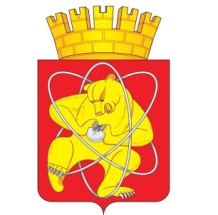 Городской округ
«Закрытое административно – территориальное образование Железногорск Красноярского края»АДМИНИСТРАЦИЯ  ЗАТО  г. ЖЕЛЕЗНОГОРСК ПОСТАНОВЛЕНИЕ07.11.2023                                                                                                                          2238г. ЖелезногорскО внесении изменений в постановление Администрации ЗАТО г. Железногорск от 07.11.2013 № 1762 «Об утверждении муниципальной программы “Развитие инвестиционной, инновационной деятельности, малого и среднего предпринимательства на территории ЗАТО Железногорск”»В соответствии с Федеральным законом от 06.10.2003 № 131-ФЗ «Об общих принципах организации местного самоуправления в Российской Федерации», Федеральным законом от 24.07.2007 № 209-ФЗ «О развитии малого и среднего предпринимательства в Российской Федерации», постановлением Администрации ЗАТО г. Железногорск от 30.07.2013 № 1207 «Об утверждении перечня муниципальных программ ЗАТО Железногорск», постановлением Администрации ЗАТО г. Железногорск от 21.08.2013 № 1301 «Об утверждении Порядка принятия решений о разработке, формировании и реализации муниципальных программ ЗАТО Железногорск», Уставом ЗАТО Железногорск,ПОСТАНОВЛЯЮ:1. Внести в постановление Администрации ЗАТО г. Железногорск от 07.11.2013 № 1762 «Об утверждении муниципальной программы “Развитие инвестиционной, инновационной деятельности, малого и среднего предпринимательства на территории ЗАТО Железногорск”» следующие изменения:1.1. Приложение № 1 к постановлению изложить в новой редакции согласно приложению к настоящему постановлению.2. Отделу управления проектами и документационного, организационного обеспечения деятельности Администрации ЗАТО г. Железногорск (В.Г. Винокурова) довести настоящее постановление до сведения населения через газету «Город и горожане».3. Отделу общественных связей Администрации ЗАТО г. Железногорск (И.С. Архипова) разместить настоящее постановление на официальном сайте Администрации ЗАТО г. Железногорск в информационно-телекоммуникационной сети «Интернет».4. Контроль над исполнением настоящего постановления возложить на первого заместителя Главы ЗАТО г. Железногорск по стратегическому планированию, экономическому развитию и финансам Т.В. Голдыреву.5. Настоящее постановление вступает в силу после его официального опубликования, но не ранее 01.01.2024.Глава ЗАТО г. Железногорск							Д.М. ЧернятинПАСПОРТмуниципальной программы ЗАТО Железногорск Руководитель Управленияэкономики и планированияАдминистрации ЗАТО г. Железногорск					Т.М. Дунина2. Характеристика текущего состояния социально-экономического развития инвестиционной, инновационной сферы, а также малого и среднего предпринимательства в ЗАТО Железногорск, с указанием основных показателей социально-экономического развития ЗАТО ЖелезногорскПриоритетным направлением развития ЗАТО Железногорск является поддержка инвестиционной и инновационной деятельности. Для развития инновационной инфраструктуры и инновационной деятельности на территории ЗАТО Железногорск создан Кластер инновационных технологий ЗАТО Железногорск (далее – Кластер).Одной из важнейших задач по обеспечению развития инновационной деятельности в ЗАТО Железногорск на базе Кластера является реализация проекта по развитию инфраструктуры малого и среднего бизнеса: проект «Создание промышленного парка на территории ЗАТО Железногорск».Суть проекта: создание промышленного парка, сертифицированного по международным стандартам, как одного из ключевых механизмов инвестиционного маркетинга, нацеленного на создание своего рода «воронки», затягивающей в Железногорск инновационные компании.Промышленный парк это территория, располагающая производственно-технической инфраструктурой, созданная для устойчивого функционирования и развития малого и среднего предпринимательства на территории ЗАТО Железногорск, создания новых рабочих мест, развития производственно-экономической деятельности, роста инновационного потенциала и улучшения инвестиционного климата ЗАТО Железногорск.Важным итогом реализации Программы развития Кластера, реализованным в 2015 году, является запуск первого пускового комплекса Промышленного парка в ЗАТО Железногорск площадью 10 тыс. кв. м. Общая территория Промышленного парка, подготовленная для промышленной застройки, составляет более 25 га и характеризуется высоким уровнем инженерного обеспечения. В ноябре 2015 года объект передан на праве оперативного управления Краевому государственному автономному учреждению «Красноярский региональный инновационно-технологический бизнес-инкубатор». Утверждены нормативно-распорядительные документы, регулирующие работу Промышленного парка.По итогам 2022 года заключены соглашения с 14 арендаторами, являющимися субъектами малого и среднего предпринимательства и включенными в Единый реестр субъектов малого и среднего предпринимательства. В настоящее время ведется поиск новых арендаторов на свободные площади Промышленного парка в целях повышения эффективности его деятельности и обеспечения льготного доступа субъектов малого и среднего предпринимательства к производственным площадям и помещениям.В соответствии с Федеральным законом от 29.12.2014 № 473-ФЗ «О территориях опережающего развития в Российской Федерации» (далее – Федеральный закон от 29.12.2014 № 473-ФЗ) постановлением Правительства Российской Федерации от 06.02.2018 № 114 создана территория опережающего социально-экономического развития «Железногорск» (далее – постановление от 06.02.2018 № 114, ТОР «Железногорск»). В июле 2022 года постановлением Правительства Российской Федерации от 08.07.2022 № 1229 границы ТОР «Железногорск» расширены за счёт включения дополнительных земельных участков.Постановлением от 06.02.2018 № 114 определены:местоположение границ ТОР «Железногорск» по границам земельных участков;виды экономической деятельности, включенные в классы Общероссийского классификатора видов экономической деятельности 
(ОК 029-2014 (КДЕС Ред. 2), при осуществлении которых не предоставляется особый правовой режим осуществления предпринимательской деятельности на ТОР «Железногорск», по следующему перечню:подкласс 02.2 «Лесозаготовки»;класс 06 «Добыча нефти и природного газа»;подкласс 09.1 «Предоставление услуг в области добычи нефти и природного газа»;класс 11 «Производство напитков», за исключением видов экономической деятельности, включенных в группу 11.07 «Производство безалкогольных напитков; производство упакованных питьевых вод, включая минеральные воды»;класс 12 «Производство табачных изделий»;группа 19.2 «Производство нефтепродуктов»;класс 45 «Торговля оптовая и розничная автотранспортными средствами и мотоциклами и их ремонт», за исключением подкласса 45.2 «Техническое обслуживание и ремонт автотранспортных средств» и подгруппы 45.40.5 «Техническое обслуживание и ремонт мотоциклов и мототранспортных средств»;класс 46 «Торговля оптовая, кроме оптовой торговли автотранспортными средствами и мотоциклами»;класс 47 «Торговля розничная, кроме торговли автотранспортными средствами и мотоциклами»;класс 49 «Деятельность сухопутного и трубопроводного транспорта»;класс 50 «Деятельность водного транспорта»;класс 51 «Деятельность воздушного и космического транспорта»;класс 64 «Деятельность по предоставлению финансовых услуг, кроме услуг по страхованию и пенсионному обеспечению»;класс 65 «Страхование, перестрахование, деятельность негосударственных пенсионных фондов, кроме обязательного социального обеспечения»;класс 66 «Деятельность вспомогательная в сфере финансовых услуг и страхования»;класс 77 «Аренда и лизинг»;класс 84 «Деятельность органов государственного управления по обеспечению военной безопасности, обязательному социальному обеспечению»;класс 92 «Деятельность по организации и проведению азартных игр и заключению пари, по организации и проведению лотерей»;класс 94 «Деятельность общественных организаций»;класс 97 «Деятельность домашних хозяйств с наемными работниками»;класс 98 «Деятельность недифференцированная частных домашних хозяйств по производству товаров и предоставлению услуг для собственного потребления»;класс 99 «Деятельность экстерриториальных организаций и органов».минимальный объем капитальных вложений резидентов ТОР «Железногорск» в осуществление соответствующих видов экономической деятельности;положение о применении на ТОР «Железногорск» таможенной процедуры свободной таможенной зоны, установленной правом Евразийского экономического союза.Функции по управлению ТОР «Железногорск» осуществляет Управляющая компания – акционерное общество «Атом-ТОР», созданная в соответствии с постановлением Правительства Российской Федерации от 30.06.2018 № 764 «Об управляющей компании, осуществляющей функции по управлению территориями опережающего социально-экономического развития, созданными на территориях закрытых административно-территориальных образований (за исключением Дальневосточного федерального округа), на которых расположены учреждения Государственной корпорации по атомной энергии “Росатом”, акционерные общества Государственной корпорации по атомной энергии “Росатом” и их дочерние общества, а также подведомственные предприятия, по роду деятельности которых созданы закрытые административно-территориальные образования». Управляющая компания осуществляет свою деятельность в соответствии с Федеральным законом от 29.12.2014 № 473-ФЗ. 	В соответствии с Федеральным законом от 29.12.2014 № 473-ФЗ в целях координации деятельности и контроля за выполнением соглашения о создании территории опережающего социально-экономического развития, содействия в реализации проектов резидентов ТОР «Железногорск», проектов иных инвесторов, оценки эффективности функционирования ТОР «Железногорск», а также в целях рассмотрения и утверждения перспективных планов развития ТОР «Железногорск», осуществления контроля за реализацией этих планов создается наблюдательный совет ТОР «Железногорск». Состав наблюдательного совета ТОР «Железногорск» утверждается Министерством экономического развития Российской Федерации. Наблюдательный совет ТОР «Железногорск» осуществляет деятельность в соответствии с Федеральным законом от 29.12.2014 № 473-ФЗ и Положением о наблюдательном совете территории опережающего социально-экономического развития, созданной на территории Российской Федерации, за исключением территории Дальневосточного федерального округа, утвержденным приказом Министерства экономического развития Российской Федерации от 19.12.2016 № 816.Состав наблюдательного совета ТОР «Железногорск» утвержден приказом Министерства экономического развития Российской Федерации от 11.07.2019 № 407.В настоящее время шестнадцать юридических лиц, в том числе четырнадцать субъектов малого предпринимательства, являются резидентами ТОР «Железногорск» и приступили к реализации своих проектов.Создание ТОР в ЗАТО Железногорск с льготными условиями ведения предпринимательской деятельности и поддержкой стимулирует запуск новых высокотехнологичных бизнесов, площадкой для локализации которых станет Промышленный парк ЗАТО г. Железногорск.Данная программа является составной частью социально-экономической политики ЗАТО Железногорск в области поддержки малого и среднего предпринимательства и разработана исходя из общих целей и основных принципов развития малого и среднего предпринимательства на территории ЗАТО Железногорск, определенных стратегией социально-экономического развития муниципального образования «Закрытое административно-территориальное образование Железногорск Красноярского края» до 2030 года.Данная программа сформирована исходя из принципов преемственности и с учетом опыта реализации программ развития малого и среднего предпринимательства на территории ЗАТО Железногорск предыдущих лет.В современных экономических условиях малый и средний бизнес играет значительную роль в решении экономических и социальных задач ЗАТО Железногорск, так как способствует созданию новых рабочих мест, насыщению потребительского рынка товарами и услугами, формированию конкурентной среды, снижению уровня безработицы, обеспечивает экономическую самостоятельность населения города, стабильность налоговых поступлений в бюджеты всех уровней.По данным, содержащимся в Едином реестре субъектов малого и среднего предпринимательства, ведение которого осуществляется Федеральной налоговой службой, в 2022 году на территории ЗАТО Железногорск осуществляли деятельность 2 683 субъекта малого и среднего предпринимательства, в том числе 924 малых предприятия (включая микропредприятия) и 2 средних предприятия.По данным за 2022 год общая численность работников, постоянно занятых у субъектов малого и среднего предпринимательства, как юридических, так и физических лиц, составила 6,8 тысячи человек. Численность занятых в малом и среднем бизнесе составила 19,6% от общей численности занятых на всех предприятиях и организациях ЗАТО Железногорск.В 2022 году оборот малых и средних организаций составил 14 222,9 млн. рублей.В общем обороте малых и средних предприятий на долю оптовой и розничной торговли, ремонта автотранспортных средств и мотоциклов приходится 36,8%, обрабатывающих производств – 27,6%, строительства – 10,6%, деятельности по операциям с недвижимым имуществом – 5,6%, деятельности профессиональной, научной и технической – 4,9%, деятельности гостиниц и предприятий общественного питания – 4,0%, транспортировки и хранения – 3,5%, деятельности в области информатизации и связи – 2,8%. Низким остается удельный вес социально значимых отраслей в общем объеме оборота малых и средних предприятий, в том числе: деятельность в области здравоохранения и социальных услуг – 1,3%, предоставление прочих видов услуг – 0,8%, образование – 0,07%, деятельность в области культуры, спорта, организации досуга и развлечений – 0,02%.Важным для ЗАТО Железногорск является изменение пропорций в отраслевой структуре организаций малого и среднего бизнеса в сторону увеличения сферы обрабатывающих производств и сферы бизнеса, предоставляющего востребованные социальные услуги населению. Субъекты сферы обрабатывающих производств по сравнению с субъектами торговли имеют более высокие затраты на приобретение основных средств (оборудования, комплектующих, специализированного транспорта), у них более длительный период оборачиваемости финансовых средств. В связи с этим, в силу недостаточности собственных финансовых ресурсов данные организации для приобретения и модернизации основных средств используют кредитные и лизинговые схемы.Принимая во внимание уровень развития малого и среднего предпринимательства в производственной и социальной сферах, сфере оптовой и розничной торговли, а также бытовом обслуживании населения, приоритетными сферами развития малого и среднего предпринимательства ЗАТО Железногорск в рамках программы являются производственная сфера, социально значимые отрасли (образование, здравоохранение, физическая культура, спорт), общественное питание в учреждениях социальной сферы, жилищно-коммунальное хозяйство и предоставление бытовых услуг населению.В целом по ЗАТО Железногорск средняя заработная плата в сфере малого и среднего предпринимательства за 2022 год составила 41 621,92 рубль, в том числе: у индивидуальных предпринимателей – 23 235,35 рублей (35,8% от уровня среднего значения показателя по ЗАТО Железногорск);в организациях малого бизнеса – 48 338,20 рублей (74,6% от уровня среднего значения показателя по ЗАТО Железногорск);на средних предприятиях – 42 515,93 рублей (65,6% от уровня среднего значения показателя по ЗАТО Железногорск).На сегодняшний день существует ряд проблем, препятствующих развитию малого и среднего предпринимательства на территории ЗАТО Железногорск:нехватка энергетических ресурсов для размещения новых и развития действующих производств;дефицит профессиональных и квалифицированных кадров;недостаток собственных финансовых средств и низкая доступность заемных средств;низкий уровень инвестиций и инноваций, недостаточность использования наукоемких технологий;высокие издержки, связанные с арендой производственных и офисных помещений;высокие тарифы на коммунальные услуги, в особенности на тепловую энергию;зависимость малого бизнеса от внешней конъюнктуры в секторах градообразующих предприятий;преобладание закрытого подхода к инновациям на градообразующих предприятиях, закрытость основных технологических цепочек;сложность пропускного режима в ЗАТО Железногорск.В целом потенциал малого предпринимательства в силу различных причин используется недостаточно. Это обосновывает необходимость комплексного подхода к стимулированию развития малого бизнеса, а также повышению экономической и социальной роли малого предпринимательства в развитии ЗАТО Железногорск.3. Приоритеты и цели социально-экономического развития инвестиционной, инновационной сферы, а также малого и среднего предпринимательства, описание основных целей и задач муниципальной программы, тенденции социально-экономического развития инвестиционной, инновационной сферы, а также малого и среднего предпринимательства в ЗАТО ЖелезногорскОсновной целью данной программы является формирование условий для устойчивого функционирования и развития малого и среднего предпринимательства на территории ЗАТО Железногорск, повышение его роли в решении социальных и экономических задач ЗАТО Железногорск, роста инновационного потенциала и улучшения инвестиционного климата в ЗАТО Железногорск.Для достижения поставленной цели необходимо решить ряд задач, направленных на создание условий для развития субъектов малого и среднего предпринимательства путем оказания финансовой, имущественной, информационной поддержки.Программой предполагается применение, как мер общей поддержки субъектов малого и среднего предпринимательства, так и мер специальной поддержки, направленных на развитие отдельных категорий субъектов малого и среднего предпринимательства, определенных видов деятельности.4. Прогноз конечных результатов реализации муниципальной программы, характеризующих целевое состояние (изменение состояния) уровня и качества жизни населения, социально-экономическое развитие инвестиционной, инновационной сферы, а также малого и среднего предпринимательства в ЗАТО Железногорск, экономики, степени реализации других общественно значимых интересов1. Число субъектов малого и среднего предпринимательства в расчете на 10 тыс. человек населения к 2027 году достигнет 337 единиц;2. Доля среднесписочной численности работников (без внешних совместителей) занятых на микро-, малых и средних предприятиях и у индивидуальных предпринимателей в среднесписочной численности работников (без внешних совместителей) всех предприятий и организаций к 2027 году составит 19,7 процентов;3. Повышение эффективности взаимодействия органов местного самоуправления с субъектами малого и среднего бизнеса;4. Развитие инфраструктуры поддержки малого и среднего предпринимательства;5. Обеспечение благоприятного климата для предпринимательской деятельности, активное включение предпринимательских структур в решение проблем социально-экономического развития ЗАТО Железногорск.В результате выполнения программы экономика и социальная сфера ЗАТО Железногорск выйдут на качественно новый уровень, обеспечивающий устойчивое развитие территории.5. Перечень подпрограмм и отдельных мероприятий муниципальной программы с указанием сроков их реализации и ожидаемых результатовПодпрограмма: Оказание финансовой поддержки субъектам малого и (или) среднего предпринимательства, осуществляющим приоритетные виды деятельности (Приложение № 3 к программе).Срок реализации подпрограммы – 2024-2026 годы.В результате реализации мероприятий подпрограммы планируется достигнуть:1. Количество субъектов малого и среднего предпринимательства и физических лиц, не являющихся индивидуальными предпринимателями и применяющих специальный налоговый режим «Налог на профессиональный доход», получивших финансовую поддержку (по годам):2024 год – 10 субъектов;2025 год – 11 субъектов;2026 год – 11 субъектов2. Количество созданных рабочих мест (включая вновь зарегистрированных индивидуальных предпринимателей и физических лиц, не являющихся индивидуальными предпринимателями и применяющих специальный налоговый режим «Налог на профессиональный доход») в секторе малого и среднего предпринимательства при реализации подпрограммы (по годам):2024 год – 6 единиц;2025 год – 6 единиц;2026 год – 6 единиц3. Количество сохраненных рабочих мест в секторе малого и среднего предпринимательства при реализации подпрограммы (по годам):2024 год – 50 единиц;2025 год – 55 единиц;2026 год – 55 единиц4. Объем привлеченных инвестиций в секторе малого и среднего предпринимательства при реализации подпрограммы (по годам):2024 год – 5 850 000,00 рублей;2025 год – 6 250 000,00 рублей;2026 год – 6 250 000,00 рублейМероприятие 1. Оказание имущественной поддержки субъектам малого и среднего предпринимательства и организациям, образующим инфраструктуру поддержки субъектов малого и среднего предпринимательства.Порядок и условия оказания имущественной поддержки субъектам малого и среднего предпринимательства и организациям, образующим инфраструктуру поддержки субъектов малого и среднего предпринимательства, устанавливаются согласно приложению № 4 к программе.Срок реализации мероприятия – 2024-2026 годы.Ожидаемые результаты от реализации мероприятия:1. Объем льгот по аренде муниципальной собственности, предоставленных субъектам малого и среднего предпринимательства, организациям образующим инфраструктуру поддержки субъектов малого и среднего предпринимательства, а также физическим лицам, не являющимся индивидуальными предпринимателями и применяющим специальный налоговый режим «Налог на профессиональный доход» (разница между рыночной и льготной арендной платой) (по годам):2024 год – 18 000 000,00 рублей;2025 год – 18 000 000,00 рублей;2026 год – 18 000 000,00 рублей2. Количество субъектов малого и среднего предпринимательства, организаций образующих инфраструктуру поддержки субъектов малого и среднего предпринимательства, а также физических лиц, не являющихся индивидуальными предпринимателями и применяющих специальный налоговый режим «Налог на профессиональный доход», которым предоставлена муниципальная преференция в виде заключения договора аренды муниципального имущества без проведения торгов (по годам):2024 год – 168 субъектов;2025 год – 170 субъектов;2026 год – 170 субъектовМероприятие 2. Оказание информационной поддержки субъектам малого и среднего предпринимательства.Оказание информационной поддержки субъектам малого и среднего предпринимательства предполагает:1. Издание и распространение информационно-справочных, методических и презентационных материалов, посвященных вопросам развития малого и среднего предпринимательства. Исполнители работ, услуг по разработке, изданию и распространению методических материалов определяются в соответствии с действующим законодательством Российской Федерации;2. Информационное сопровождение реализации программы, посредством регулярного обновления раздела «Бизнес» на официальном сайте Администрации ЗАТО г. Железногорск в информационно-телекоммуникационной сети «Интернет», размещения нормативно-правовых и аналитических материалов в средствах массовой информации (газета, радио, телевидение) для оказания информационной и методической помощи субъектам малого и среднего предпринимательства, а также физическим лицам, не являющимся индивидуальными предпринимателями и применяющим специальный налоговый режим «Налог на профессиональный доход», информирования (консультирования) субъектов малого и среднего предпринимательства, а также физических лиц, не являющихся индивидуальными предпринимателями и применяющих специальный налоговый режим «Налог на профессиональный доход», при обращении;3. Оказание содействия в вопросах освещения в средствах массовой информации о деятельности предприятий малого и среднего бизнеса;4. Оказание содействия в организации и проведении конкурсов, круглых столов, семинаров, форумов, конференций по проблемам предпринимательства;5. Организация информационных стендов, содержащих актуальную информацию по вопросам развития малого и среднего предпринимательства, в здании Администрации ЗАТО г. Железногорск.Срок реализации мероприятия – 2024-2026 годы.Ожидаемые результаты от реализации мероприятия:1. Количество субъектов малого и среднего предпринимательства и физических лиц, не являющихся индивидуальными предпринимателями и применяющих специальный налоговый режим «Налог на профессиональный доход», получивших информационную поддержку (по годам):2024 год – 500 субъектов;2025 год – 525 субъектов;2026 год – 550 субъектов2. Размещение нормативно-правовых и аналитических материалов в СМИ для оказания информационной и методической помощи субъектам малого и среднего предпринимательства и физическим лицам, не являющимся индивидуальными предпринимателями и применяющим специальный налоговый режим «Налог на профессиональный доход» (по годам) – не менее 24 единиц.Мероприятие 3. Резерв средств на исполнение условий соглашений о предоставлении межбюджетных трансфертов из вышестоящего бюджета в рамках муниципальной программы «Развитие инвестиционной, инновационной деятельности, малого и среднего предпринимательства на территории ЗАТО Железногорск».Предусматривает возможность участия Администрации ЗАТО г. Железногорск в конкурсных отборах муниципальных образований Красноярского края на предоставление субсидий бюджетам муниципальных образований Красноярского края в рамках государственной программы Красноярского края «Развитие малого и среднего предпринимательства и инновационной деятельности» и исполнения условий соглашений о предоставлении межбюджетных трансфертов из краевого бюджета (софинансирования объема расходного обязательства муниципального образования Красноярского края из краевого бюджета).6. Информация о ресурсном обеспечении муниципальной программыФинансирование подпрограммы и мероприятий программы осуществляется в виде:- субсидий юридическим лицам, индивидуальным предпринимателям, физическим лицам;- средств на оплату товаров, работ и услуг, выполняемых физическими и юридическими лицами, по муниципальным контрактам в соответствии с законодательством Российской Федерации.Главным распорядителем и получателем бюджетных средств, выделенных из местного бюджета на реализацию подпрограммы и мероприятий программы, является Администрация ЗАТО г. Железногорск, которая несет ответственность за их целевое использование.Объем финансирования программы составляет: 10 209 600,00 рублей, в том числе: средства местного бюджета в размере 4 500 000,00 рублей в т.ч.:2024 год – 1 500 000,00 рублей;2025 год – 1 500 000,00 рублей;2026 год – 1 500 000,00 рублейсредства краевого бюджета (в рамках государственной программы Красноярского края «Развитие малого и среднего предпринимательства и инновационной деятельности») в размере 5 709 600,00 рублей в т.ч.:2024 год – 1 903 200,00 рублей;2025 год – 1 903 200,00 рублей;2026 год – 1 903 200,00 рублейОбъем финансовых ресурсов, необходимых для реализации мероприятий программы, сформирован исходя из принципа востребованности различных видов поддержки среди субъектов малого и среднего предпринимательства и с учетом опыта реализации программ развития малого и среднего предпринимательства на территории ЗАТО Железногорск предыдущих лет.Информация о ресурсном обеспечении муниципальной программы за счет средств местного бюджета, в том числе средств, поступивших из бюджетов других уровней бюджетной системы, изложена в приложении № 1 к программе.Информация об источниках финансирования подпрограмм, отдельных мероприятий муниципальной программы (средства местного бюджета, в том числе средства, поступившие из бюджетов других уровней бюджетной системы) изложена в приложении № 2 к программе.Приложение 
к паспорту муниципальной программы «Развитие инвестиционной, инновационной деятельности, малого и среднего предпринимательства на территории ЗАТО Железногорск»Перечень целевых показателей и показателей результативности муниципальной программы с указанием планируемых к достижению значений в результате реализации муниципальной программыРуководитель Управления экономики и планированияАдминистрации ЗАТО г. Железногорск													Т.М. ДунинаПриложение № 1к муниципальной программе «Развитие инвестиционной, инновационной деятельности, малого и среднего предпринимательства на территории ЗАТО Железногорск»Информация о ресурсном обеспечении муниципальной программы за счет средств местного бюджета, в том числе средств, поступивших из бюджетов других уровней бюджетной системырублейРуководитель Управления экономики и планированияАдминистрации ЗАТО г. Железногорск													Т.М. ДунинаПриложение № 2к муниципальной программе «Развитие инвестиционной, инновационной деятельности, малого и среднего предпринимательства на территории ЗАТО Железногорск»Информация об источниках финансирования подпрограмм, отдельных мероприятий муниципальной программы (средства местного бюджета, в том числе средства, поступившие из бюджетов других уровней бюджетной системы)Руководитель Управления экономики и планированияАдминистрации ЗАТО г. Железногорск													Т.М. ДунинаПриложение № 3к муниципальной программе «Развитие инвестиционной, инновационной деятельности, малого и среднего предпринимательства на территории ЗАТО Железногорск»Паспорт подпрограммыОсновные разделы подпрограммыПостановка муниципальной проблемы и обоснование необходимости разработки подпрограммыДанная подпрограмма сформирована исходя из принципов преемственности и с учетом опыта реализации программ развития малого и среднего предпринимательства на территории ЗАТО Железногорск предыдущих лет.В современных экономических условиях малый и средний бизнес играет значительную роль в решении экономических и социальных задач ЗАТО Железногорск, так как способствует созданию новых рабочих мест, насыщению потребительского рынка товарами и услугами, формированию конкурентной среды, снижению уровня безработицы, обеспечивает экономическую самостоятельность населения города, стабильность налоговых поступлений в бюджеты всех уровней.По данным, содержащимся в Едином реестре субъектов малого и среднего предпринимательства, ведение которого осуществляется Федеральной налоговой службой, в 2022 году на территории ЗАТО Железногорск осуществляли деятельность 2 683 субъекта малого и среднего предпринимательства, в том числе 924 малых предприятия (включая микропредприятия) и 2 средних предприятия.По данным за 2022 год общая численность работников, постоянно занятых у субъектов малого и среднего предпринимательства, как юридических, так и физических лиц, составила 6,8 тысячи человек. Численность занятых в малом и среднем бизнесе составила 19,6% от общей численности занятых на всех предприятиях и организациях ЗАТО Железногорск.В 2022 году оборот малых и средних организаций составил 14 222,9 млн. рублей.В общем обороте малых и средних предприятий на долю оптовой и розничной торговли, ремонта автотранспортных средств и мотоциклов приходится 36,8%, обрабатывающих производств – 27,6%, строительства – 10,6%, деятельности по операциям с недвижимым имуществом – 5,6%, деятельности профессиональной, научной и технической – 4,9%, деятельности гостиниц и предприятий общественного питания – 4,0%, транспортировки и хранения – 3,5%, деятельности в области информатизации и связи – 2,8%. Низким остается удельный вес социально значимых отраслей в общем объеме оборота малых и средних предприятий, в том числе: деятельность в области здравоохранения и социальных услуг – 1,3%, предоставление прочих видов услуг – 0,8%, образование – 0,07%, деятельность в области культуры, спорта, организации досуга и развлечений – 0,02%.Важным для ЗАТО Железногорск является изменение пропорций в отраслевой структуре организаций малого и среднего бизнеса в сторону увеличения сферы обрабатывающих производств и сферы бизнеса, предоставляющего востребованные социальные услуги населению. Субъекты сферы обрабатывающих производств по сравнению с субъектами торговли имеют более высокие затраты на приобретение основных средств (оборудования, комплектующих, специализированного транспорта), у них более длительный период оборачиваемости финансовых средств. В связи с этим, в силу недостаточности собственных финансовых ресурсов данные организации для приобретения и модернизации основных средств используют кредитные и лизинговые схемы.Принимая во внимание уровень развития малого и среднего предпринимательства в производственной и социальной сферах, сфере оптовой и розничной торговли, а также бытовом обслуживании населения, приоритетными сферами развития малого и среднего предпринимательства ЗАТО Железногорск в рамках программы являются производственная сфера, социально значимые отрасли (образование, здравоохранение, физическая культура, спорт), общественное питание в учреждениях социальной сферы, жилищно-коммунальное хозяйство и предоставление бытовых услуг населению.В целом по ЗАТО Железногорск средняя заработная плата в сфере малого и среднего предпринимательства за 2022 год составила 41 621,92 рубль, в том числе: у индивидуальных предпринимателей – 23 235,35 рублей (35,8% от уровня среднего значения показателя по ЗАТО Железногорск);в организациях малого бизнеса – 48 338,20 рублей (74,6% от уровня среднего значения показателя по ЗАТО Железногорск);на средних предприятиях – 42 515,93 рублей (65,6% от уровня среднего значения показателя по ЗАТО Железногорск).На сегодняшний день существует ряд проблем, препятствующих развитию малого и среднего предпринимательства на территории ЗАТО Железногорск:нехватка энергетических ресурсов для размещения новых и развития действующих производств;дефицит профессиональных и квалифицированных кадров;недостаток собственных финансовых средств и низкая доступность заемных средств;низкий уровень инвестиций и инноваций, недостаточность использования наукоемких технологий;высокие издержки, связанные с арендой производственных и офисных помещений;высокие тарифы на коммунальные услуги, в особенности на тепловую энергию;зависимость малого бизнеса от внешней конъюнктуры в секторах градообразующих предприятий;преобладание закрытого подхода к инновациям на градообразующих предприятиях, закрытость основных технологических цепочек;сложность пропускного режима в ЗАТО Железногорск.В целом потенциал малого предпринимательства в силу различных причин используется недостаточно. Это обосновывает необходимость комплексного подхода к стимулированию развития малого бизнеса, а также повышению экономической и социальной роли малого предпринимательства в развитии ЗАТО Железногорск.Основная цель, задачи и сроки выполнения подпрограммы,
показатели результативности2.2.1. Основной целью подпрограммы является создание условий для развития субъектов малого и среднего предпринимательства путем оказания финансовой поддержки субъектам малого и среднего предпринимательства.2.2.2. Для достижения поставленной цели подпрограммы необходимо решение следующих задач:Поддержка субъектов малого и среднего предпринимательства и физических лиц, применяющих специальный налоговый режим «Налог на профессиональный доход», осуществляющих деятельность в сфере производства товаров (работ, услуг);Поддержка субъектов малого и среднего предпринимательства, являющихся резидентами ТОР «Железногорск».2.2.3. Реализация мероприятий подпрограммы направлена на оказание финансовой поддержки субъектам малого и (или) среднего предпринимательства, осуществляющим приоритетные виды деятельности, и физическим лицам, применяющим специальный налоговый режим «Налог на профессиональный доход».Срок реализации подпрограммы – 2024-2026 годы.Перечень и значения показателей результативности подпрограммы приведены в приложении № 1 к настоящей подпрограмме.Механизм реализации подпрограммы2.3.1. Подпрограмма реализуется на территории ЗАТО Железногорск.Главным распорядителем бюджетных средств, выделенных из местного бюджета на реализацию мероприятий подпрограммы, является Администрация ЗАТО г. Железногорск.2.3.2. Механизмы финансовой поддержки субъектам малого и (или) среднего предпринимательства, осуществляющим приоритетные виды деятельности, и физическим лицам, применяющим специальный налоговый режим «Налог на профессиональный доход», в рамках подпрограммы сгруппированы в разделы:2.3.2.1. Поддержка субъектов малого и среднего предпринимательства и физических лиц, применяющих специальный налоговый режим «Налог на профессиональный доход», осуществляющих деятельность в сфере производства товаров (работ, услуг).Поддержка субъектов малого и среднего предпринимательства и физических лиц, применяющих специальный налоговый режим «Налог на профессиональный доход», осуществляющих деятельность в сфере производства товаров (работ, услуг), осуществляется путем предоставления субсидий субъектам малого и среднего предпринимательства и физическим лицам, применяющим специальный налоговый режим «Налог на профессиональный доход», на возмещение затрат при осуществлении предпринимательской деятельности.2.3.2.2. Поддержка субъектов малого и среднего предпринимательства, являющихся резидентами ТОР «Железногорск».Поддержка субъектов малого и среднего предпринимательства, являющихся резидентами ТОР «Железногорск», осуществляется путем предоставления субсидий субъектам малого и среднего предпринимательства, являющимся резидентами ТОР «Железногорск», на возмещение части затрат на уплату арендной платы за земельные участки (объекты недвижимости), расположенные на ТОР «Железногорск».2.3.3. Порядок и условия оказания финансовой поддержки субъектам малого и (или) среднего предпринимательства, осуществляющим приоритетные виды деятельности, и физическим лицам, применяющим специальный налоговый режим «Налог на профессиональный доход», устанавливаются постановлением Администрации ЗАТО г. Железногорск.Управление подпрограммой и контроль за исполнением подпрограммы2.4.1. Организацию управления подпрограммой и контроль за ее исполнением осуществляет Управление экономики и планирования Администрации ЗАТО г. Железногорск.Управление экономики и планирования Администрации ЗАТО г. Железногорск осуществляет:- мониторинг реализации подпрограммных мероприятий;- контроль за ходом реализации подпрограммы и ее мероприятий;- формирование информации о ходе реализации подпрограммы для подготовки отчета за первое полугодие текущего года в срок не позднее 10 августа текущего года и годового отчета до 1 марта года, следующего за отчетным.2.4.2. Внутренний муниципальный финансовый контроль в сфере бюджетных правоотношений в соответствии с бюджетным законодательством Российской Федерации и иными нормативными правовыми актами, регулирующими бюджетные правоотношения, осуществляет Ревизионный отдел Администрации ЗАТО г. Железногорск.Внешний муниципальный финансовый контроль в сфере бюджетных правоотношений осуществляет Счетная палата ЗАТО Железногорск, полномочия, порядок формирования, а также порядок организации и деятельности которой определяются Советом депутатов ЗАТО г. Железногорск в соответствии с федеральным законодательством и законодательством Красноярского края.Мероприятия подпрограммыФинансирование мероприятий подпрограммы осуществляется в виде субсидий юридическим лицам, индивидуальным предпринимателям, физическим лицам.Главным распорядителем бюджетных средств, выделенных из местного бюджета на реализацию мероприятий подпрограммы, является Администрация ЗАТО г. Железногорск.Финансовая поддержка предоставляется в пределах средств, предусмотренных на эти цели в бюджете ЗАТО Железногорск на соответствующий финансовый год и межбюджетных трансфертов из краевого бюджета.Предоставление средств местного и краевого бюджета получателям финансовой поддержки в виде субсидий осуществляется в соответствии с порядками предоставления субсидий на возмещение части затрат субъектов малого и среднего предпринимательства, утвержденными постановлением Администрации ЗАТО г. Железногорск.Перечень мероприятий подпрограммы приведен в приложении № 2 к настоящей подпрограмме.Приложение № 1к подпрограмме "Оказание финансовой поддержки субъектам малого и (или) среднего предпринимательства, осуществляющим приоритетные виды деятельности"Перечень и значения показателей результативности подпрограммыРуководитель Управления экономики и планированияАдминистрации ЗАТО г.Железногорск												Т.М. ДунинаПриложение № 2к подпрограмме "Оказание финансовой поддержки субъектам малого и (или) среднего предпринимательства, осуществляющим приоритетные виды деятельности"Перечень мероприятий подпрограммыРуководитель Управления экономики и планированияАдминистрации ЗАТО г. Железногорск												Т.М. ДунинаПриложение № 4к муниципальной программе «Развитие инвестиционной, инновационной деятельности, малого и среднего предпринимательства на территории ЗАТО Железногорск»Порядок оказания имущественной поддержки субъектам малого и среднего предпринимательства и организациям, образующим инфраструктуру поддержки субъектов малого и среднего предпринимательства1. ОБЩИЕ ПОЛОЖЕНИЯ1.1. Настоящий Порядок оказания имущественной поддержки субъектам малого и среднего предпринимательства, организациям, образующим инфраструктуру поддержки субъектов малого и среднего предпринимательства, (далее – Порядок), устанавливает механизм и условия оказания муниципальной поддержки субъектам малого и среднего предпринимательства, организациям, образующим инфраструктуру поддержки субъектов малого и среднего предпринимательства, а также физическим лицам, не являющимся индивидуальными предпринимателями и применяющим специальный налоговый режим «Налог на профессиональный доход» в виде передачи во владение и (или) в пользование муниципального имущества, в том числе зданий, строений, сооружений, нежилых помещений, оборудования, машин, механизмов, установок, транспортных средств, инвентаря, инструментов, для осуществления предпринимательской деятельности.Поддержка физических лиц, применяющих специальный налоговый режим «Налог на профессиональный доход», осуществляется в течение срока проведения эксперимента, установленного Федеральным законом от 27.11.2018 № 422-ФЗ «О проведении эксперимента по установлению специального налогового режима «Налог на профессиональный доход».1.2. Оказание имущественной поддержки субъектам малого и среднего предпринимательства (далее – субъекты МСП), организациям, образующим инфраструктуру поддержки субъектов МСП, а также физическим лицам, не являющимся индивидуальными предпринимателями и применяющим специальный налоговый режим «Налог на профессиональный доход» (далее – физические лица, применяющие специальный налоговый режим) осуществляется на основании действующего законодательства на возмездной основе или на льготных условиях в виде:1.2.1. Проведения торгов на право заключения договоров аренды муниципального имущества (далее – торги) с ограниченным кругом участников (только среди субъектов МСП, организаций, образующих инфраструктуру поддержки субъектов МСП, а также физических лиц, применяющих специальный налоговый режим) в отношении имущества, включенного в Перечень муниципального имущества, свободного от прав третьих лиц (за исключением права хозяйственного ведения, права оперативного управления, а также имущественных прав субъектов малого и среднего предпринимательства), предназначенного для передачи во владение и (или) в пользование субъектам малого и среднего предпринимательства и организациям, образующим инфраструктуру поддержки субъектов малого и среднего предпринимательства (далее – Перечень муниципального имущества). Перечень муниципального имущества утверждается постановлением Администрации ЗАТО г. Железногорск.Порядок проведения торгов устанавливается аукционной или конкурсной документацией в соответствии с действующим законодательством.Договор аренды заключается по результатам торгов в соответствии с аукционной или конкурсной документацией.1.2.2. Предоставления муниципальной преференции в целях поддержки субъектов МСП, организаций, образующих инфраструктуру поддержки субъектов МСП, а также физических лиц, применяющих специальный налоговый режим, (далее – получатели муниципальной преференции) в виде заключения договора аренды муниципального имущества, входящего в состав Муниципальной казны ЗАТО Железногорск (далее – Муниципальная казна), без проведения торгов с определением размера арендной платы в соответствии с Положением о сдаче в аренду и безвозмездное пользование муниципального имущества, находящегося в Муниципальной казне закрытого административно-территориального образования Железногорск Красноярского края, утвержденным решением Совета депутатов ЗАТО г. Железногорск от 27.08.2009 № 62-409Р (далее – Положение об аренде).1.2.3. Предоставления муниципальной преференции в целях поддержки субъектов МСП в виде заключения договора аренды муниципального имущества, входящего в состав Муниципальной казны, без проведения торгов на новый срок с указанными лицами, имеющими право на заключение договора аренды на новый срок в соответствии с Федеральным законом от 26.07.2006 № 135-ФЗ «О защите конкуренции», с определением размера арендной платы в соответствии с Положением об аренде (без учета оценки рыночной стоимости объекта).1.3. Информация об объектах, свободных от прав третьих лиц, предлагаемых к передаче в аренду на основании муниципальной преференции (далее – Извещение), размещается в газете «Город и горожане» и на официальном сайте Администрации ЗАТО г. Железногорск в информационно-телекоммуникационной сети «Интернет».Извещение должно содержать местонахождение объекта, площадь, целевое назначение, а также порядок, сроки, место подачи заявления на предоставление муниципальной преференции.Размещение Извещения обеспечивает Муниципальное казенное учреждение «Управление имуществом, землепользования и землеустройства» (далее – Учреждение).1.4. Решение о предоставлении муниципальной преференции или об отказе в предоставлении муниципальной преференции принимает Администрация ЗАТО г. Железногорск в форме постановления на основании заявления о предоставлении муниципальной преференции в соответствии с настоящим Порядком.Подготовку проекта постановления осуществляет Учреждение.1.5. Ответственность за анализ полноты и качества представленных заявителем документов, подготовку проекта постановления несет директор Учреждения.1.6. Администрация ЗАТО г. Железногорск, в целях ведения единого реестра субъектов малого и среднего предпринимательства - получателей поддержки, представляет сведения о субъектах малого и среднего предпринимательства, а также физических лицах, применяющих специальный налоговый режим, которым оказана имущественная поддержка, в Федеральную налоговую службу в форме электронных документов, подписанных усиленной квалифицированной электронной подписью, с использованием официального сайта Федеральной налоговой службы в информационно-телекоммуникационной сети «Интернет» в срок до 5-го числа месяца, следующего за месяцем принятия решения о предоставлении или прекращении оказания поддержки либо обнаружения нарушения порядка и условий предоставления поддержки, в том числе нецелевого использования средств поддержки.Внесение сведений о субъектах малого и среднего предпринимательства, а также физических лицах, применяющих специальный налоговый режим - получателей имущественной поддержки осуществляет Учреждение.2. УСЛОВИЯ ПРЕДОСТАВЛЕНИЯ МУНИЦИПАЛЬНОЙ ПРЕФЕРЕНЦИИ2.1. Право на получение муниципальной преференции имеют заявители – субъекты МСП, организации, образующие инфраструктуру поддержки субъектов МСП, а также физические лица, применяющие специальный налоговый режим, осуществляющие свою деятельность на территории ЗАТО Железногорск и удовлетворяющие следующим условиям:- зарегистрированные на территории ЗАТО Железногорск;- не зарегистрированные на территории ЗАТО Железногорск, получившие допуск к совершению сделки с недвижимым имуществом на территории ЗАТО Железногорск в соответствии со статьей 8 Закона Российской Федерации от 14.07.1992 № 3297-1 «О закрытом административно-территориальном образовании»;- не находящиеся в состоянии реорганизации, ликвидации;- не признанные банкротом в соответствии с Федеральным законом от 26.10.2002 № 127-ФЗ «О несостоятельности (банкротстве)»;- в отношении которых не принято регистрирующим органом решения о предстоящем исключении юридического лица из единого государственного реестра юридических лиц;- деятельность которых не приостановлена в порядке, предусмотренном Кодексом Российской Федерации об административных правонарушениях;- не имеющие на дату подачи заявления о предоставлении муниципальной преференции задолженности в местный бюджет: за использование муниципального имущества, входящего в состав Муниципальной казны ЗАТО Железногорск; за использование земельных участков, находящихся в муниципальной собственности, а также земельных участков, государственная собственность на которые не разграничена; за содержание муниципального имущества, входящего в состав Муниципальной казны ЗАТО Железногорск;- сведения о субъектах малого и (или) среднего предпринимательства внесены в единый реестр субъектов малого и среднего предпринимательства в соответствии со статьей 4.1 Федерального закона от 24.07.2007 № 209-ФЗ «О развитии малого и среднего предпринимательства в Российской Федерации» (в отношении субъектов МСП);- являющиеся плательщиками налога на профессиональный доход (в отношении физических лиц, применяющих специальный налоговый режим).2.2. Муниципальная преференция не может предоставляться субъектам малого и среднего предпринимательства:1) являющимся кредитными организациями, страховыми организациями (за исключением потребительских кооперативов), инвестиционными фондами, негосударственными пенсионными фондами, профессиональными участниками рынка ценных бумаг, ломбардами;2) являющимся участниками соглашений о разделе продукции;3) осуществляющим предпринимательскую деятельность в сфере игорного бизнеса;4) являющимся в порядке, установленном законодательством Российской Федерации о валютном регулировании и валютном контроле, нерезидентами Российской Федерации, за исключением случаев, предусмотренных международными договорами Российской Федерации;2.3. Срок предоставления муниципальной преференции должен составлять не менее чем 5 (пять) лет. Срок предоставления муниципальной преференции может быть уменьшен на основании поданного заявления на предоставление муниципальной преференции.2.4. Муниципальное имущество, предоставленное на основании муниципальной преференции, должно использоваться по целевому назначению.2.5. Запрещается:- переуступка прав пользования муниципальным имуществом, переданным получателям муниципальной преференции;- передача в залог прав пользования муниципальным имуществом, переданным получателям муниципальной преференции;- внесение прав пользования муниципальным имуществом, переданным получателям муниципальной преференции, в уставный капитал любых других субъектов хозяйственной деятельности;- передача третьим лицам прав и обязанностей по договорам аренды муниципального имущества (перенаем);- передача муниципального имущества, переданного получателям муниципальной преференции, в субаренду, за исключением предоставления такого имущества в субаренду субъектам МСП организациями, образующими инфраструктуру поддержки субъектов МСП, и в случае, если в субаренду предоставляется имущество, предусмотренное пунктом 14 части 1 статьи 17.1 Федерального закона от 26.07.2006 № 135-ФЗ «О защите конкуренции».2.6. Администрация ЗАТО г. Железногорск и Учреждение осуществляют обязательную проверку соблюдения условий, целей предоставления муниципальных преференций их получателями.Учреждение ежегодно, после 10 августа текущего календарного года:- осуществляет проверку информации о наличии сведений о юридических лицах/индивидуальных предпринимателях – получателях муниципальной преференции, в едином реестре субъектов малого и среднего предпринимательства;- осуществляет проверку информации о статусе физических лиц – налогоплательщиков налога на профессиональный доход – получателях муниципальной преференции.2.7. Администрация ЗАТО г. Железногорск, оказавшая имущественную поддержку, обращается в суд с требованием о прекращении прав владения и (или) пользования субъектами МСП, организациями, образующими инфраструктуру поддержки субъектов МСП, а также физическими лицами, применяющими специальный налоговый режим, муниципальным имуществом и возврате муниципального имущества, предоставленного таким субъектам:- при использовании муниципального имущества не по целевому назначению;- при нарушении запрета, установленного пунктом 2.5 настоящего Порядка;- при обнаружении недостоверных сведений, представленных получателем муниципальной преференции в целях получения муниципальной преференции;- при получении сведений о начале процедуры ликвидации юридического лица, о прекращении деятельности в качестве индивидуального предпринимателя или о начале процедуры банкротства получателя муниципальной преференции в пределах срока предоставления муниципальной преференции;- при несоответствии арендатора условиям отнесения его к субъектам малого и среднего предпринимательства (в отношении субъектов МСП);- при снятии с учета в налоговом органе, в качестве налогоплательщика, применяющего специальный налоговый режим (уплачивающего налог на профессиональный доход) (в отношении физических лиц, применяющих специальный налоговый режим).2.8. Дата расторжения договора аренды муниципального имущества считается датой принятия решения о прекращении оказания имущественной поддержки.3. ПОРЯДОК ПРЕДОСТАВЛЕНИЯ МУНИЦИПАЛЬНОЙ ПРЕФЕРЕНЦИИ3.1. Для получения муниципальной преференции заявитель направляет в Учреждение заявление по установленной форме (приложение № 1 к настоящему Порядку).К заявлению прилагаются следующие документы:1) копии учредительных документов - для юридического лица;2) документ, подтверждающий полномочия лица на осуществление действий от имени заявителя – юридического лица (копия решения о назначении или об избрании либо приказа о назначении физического лица на должность, в соответствии с которым такое физическое лицо обладает правом действовать от имени заявителя без доверенности (далее – руководитель).В случае если от имени заявителя действует иное лицо, к заявлению на предоставление муниципальной преференции прилагается доверенность на осуществление действий от имени заявителя, заверенная печатью заявителя (при наличии) и подписанная руководителем заявителя (для юридических лиц) или уполномоченным этим руководителем лицом, либо нотариально заверенная копия такой доверенности. В случае если указанная доверенность подписана лицом, уполномоченным руководителем заявителя, к заявлению на предоставление муниципальной преференции прилагается документ, подтверждающий полномочия такого лица;3) копии патентов на право применения патентной системы налогообложения за предшествующий год – для индивидуальных предпринимателей, применяющих патентную систему налогообложения.Вновь созданные индивидуальные предприниматели представляют копии патентов на право применения патентной системы налогообложения за период, прошедший со дня их государственной регистрации до момента подачи заявления;4) копии документов бухгалтерской (финансовой) и налоговой отчетности по состоянию на последнюю отчетную дату, предшествующую дате подачи заявления с документами, подтверждающими факт приема отчетности налоговым органом:- для юридических лиц – копии бухгалтерской (финансовой) отчетности, составленной в соответствии с требованиями законодательства Российской Федерации о бухгалтерском учете;- для индивидуальных предпринимателей – копии налоговых деклараций.Если с даты регистрации заявителя до момента подачи заявления прошло не более двенадцати месяцев, представляются копии документов бухгалтерской (финансовой) и налоговой отчетности с документами, подтверждающими факт приема отчетности налоговым органом, за период, прошедший со дня его государственной регистрации до момента подачи заявления.В случае если со дня государственной регистрации заявителя до момента подачи заявления не истек срок представления бухгалтерской и налоговой отчетности в налоговый орган, заявитель представляет справку об имущественном и финансовом состоянии (приложение № 2 к настоящему Порядку);5) в случае если заявитель - юридическое лицо имеет в качестве участника другое юридическое лицо, доля участия которого более 25 процентов, необходимо дополнительно представить следующие документы юридического лица - участника:- копии учредительных документов юридического лица;- копии бухгалтерской (финансовой) отчетности, составленной в соответствии с требованиями законодательства Российской Федерации о бухгалтерском учете.Копии документов бухгалтерской (финансовой) отчетности представляются за предшествующий год, с документами, подтверждающими факт приема отчетности налоговым органом.Если с даты регистрации юридического лица - участника до момента подачи заявления прошло не более двенадцати месяцев, представляются копии документов бухгалтерской (финансовой) отчетности с документами, подтверждающими факт приема отчетности налоговым органом, за период, прошедший со дня его государственной регистрации до момента подачи заявления.В случае если со дня государственной регистрации до момента подачи заявления не истек срок представления бухгалтерской (финансовой) отчетности в налоговый орган, заявитель предоставляет справку об имущественном и финансовом состоянии юридического лица - участника (приложение № 2 к настоящему Порядку);6) вновь созданные субъекты малого и среднего предпринимательства, сведения о которых внесены в единый реестр субъектов малого и среднего предпринимательства в соответствии со статьей 4.1 Федерального закона от 24.07.2007 № 209-ФЗ «О развитии малого и среднего предпринимательства в Российской Федерации» представляют заявление о соответствии вновь созданного юридического лица и вновь зарегистрированного индивидуального предпринимателя условиям отнесения к субъектам малого и среднего предпринимательства, установленным Федеральным законом от 24.07.2007 № 209-ФЗ «О развитии малого и среднего предпринимательства в Российской Федерации» (приложение № 3 к настоящему Порядку);7) справку о доходе за предшествующий год – для физических лиц/индивидуальных предпринимателей, применяющих специальный налоговый режим.Вновь зарегистрированные физические лица/индивидуальные предприниматели – налогоплательщики налога на профессиональный доход представляют справку об имущественном и финансовом состоянии (приложение № 2 к настоящему Порядку).3.2. Заявление о предоставлении муниципальной преференции регистрируется в Учреждении. Учреждение выдает заявителю расписку о получении документов.3.3. Копии документов представляются вместе с подлинниками, после сверки подлинники документов возвращаются заявителю.3.4. Все листы представляемых заявителем документов должны быть прошнурованы, пронумерованы и содержать опись представляемых документов, опечатаны с указанием количества листов, подписаны и заверены печатью заявителя (при наличии).Представляемые документы должны быть составлены и заполнены в соответствии с нормами действующего законодательства Российской Федерации, устанавливающими порядки заполнения данных документов.3.5. Заявитель несет ответственность за достоверность представляемых сведений и документов для получения муниципальной преференции в соответствии с действующим законодательством Российской Федерации.3.6. Прием заявлений о предоставлении муниципальной преференции в отношении конкретного объекта осуществляется Учреждением в сроки, указанные в Извещении, и прекращается по истечении установленного срока.3.7. Администрация ЗАТО г. Железногорск запрашивает в государственных органах и подведомственных им организациях, в распоряжении которых находятся, следующие документы:1) выписку из Единого государственного реестра юридических лиц или выписку из Единого государственного реестра индивидуальных предпринимателей;2) сведения о среднесписочной численности работников за предшествующий год;3) сведения о наличии/отсутствии задолженности в местный бюджет на дату подачи заявления:- за использование муниципального имущества, входящего в состав Муниципальной казны ЗАТО Железногорск;- за использование земельных участков, находящихся в муниципальной собственности, а также земельных участков, государственная собственность на которые не разграничена;- за содержание муниципального имущества, входящего в состав Муниципальной казны ЗАТО Железногорск.4) в случае если заявитель – юридическое лицо имеет в качестве участника другое юридическое лицо, доля участия которого более 25 процентов, - выписку из Единого государственного реестра юридических лиц, содержащую сведения о юридическом лице - участнике;5) сведения из Единого реестра субъектов малого и среднего предпринимательства;6) сведения о статусе налогоплательщика налога на профессиональный доход (самозанятого) на дату подачи заявления.Подготовку запросов осуществляет Учреждение.Заявитель вправе представить указанные документы самостоятельно. В данном случае устанавливаются предельные сроки получения документов в государственных органах и подведомственных им организациях, указанных:- в подпунктах 1, 2, 4 – не ранее 30 дней до даты подачи заявления;- в подпунктах 3, 5, 6 – не ранее 5 дней до даты подачи заявления.3.8. Учреждение в сроки, не превышающие 30 (тридцати) дней со дня регистрации заявления о предоставлении муниципальной преференции, рассматривает поступившие заявления и представленные документы на предмет соответствия заявителя и представленных им документов требованиям настоящего Порядка и готовит соответствующее заключение.3.9. При отсутствии оснований для отказа в предоставлении муниципальной преференции Учреждение готовит проект постановления Администрации ЗАТО г. Железногорск о предоставлении муниципальной преференции и одновременно уведомляет Совет по развитию малого и среднего предпринимательства ЗАТО Железногорск о намерении предоставления заявителю муниципальной преференции.3.10. После принятия постановления Администрации ЗАТО г. Железногорск о предоставлении муниципальной преференции Учреждение в порядке и сроки, установленные Положением об аренде, заключает договор аренды муниципального имущества.Дата заключения договора аренды муниципального имущества считается датой принятия решения о предоставлении муниципальной преференции.3.11. В предоставлении муниципальной преференции должно быть отказано в следующих случаях:1) заявителем не представлены документы, определенные пунктом 3.1 настоящего Порядка и/или представлены недостоверные сведения и документы;2) не выполнены условия оказания поддержки;3) ранее в отношении заявителя – субъекта малого или среднего предпринимательства, организации, образующей инфраструктуру поддержки субъектов МСП, а также физического лица, применяющего специальный налоговый режим, было принято решение об оказании аналогичной поддержки (поддержки, условия оказания которой совпадают, включая форму, вид поддержки и цели ее оказания) и сроки ее оказания не истекли;4) с даты признания субъекта малого или среднего предпринимательства, организации, образующей инфраструктуру поддержки субъектов МСП, а также физического лица, применяющего специальный налоговый режим, совершившим нарушение порядка и условий оказания поддержки прошло менее одного года, за исключением случая более раннего устранения субъектом МСП, организацией, образующей инфраструктуру поддержки субъектов МСП, а также физическим лицом, применяющего специальный налоговый режим, такого нарушения при условии соблюдения им срока устранения такого нарушения, установленного Администрацией ЗАТО г. Железногорск или Учреждением, а в случае, если нарушение порядка и условий оказания поддержки связано с нецелевым использованием средств поддержки или представлением недостоверных сведений и документов, с даты признания субъекта малого или среднего предпринимательства совершившим такое нарушение прошло менее трех лет;5) при поступлении в Учреждение в установленные сроки заявлений о предоставлении муниципальной преференции на испрашиваемый объект более чем от одного субъекта МСП и/или организации, образующей инфраструктуру поддержки субъектов МСП и/или физического лица, применяющего специальный налоговый режим. В этом случае принимается решение о проведении аукциона на право заключения договора аренды муниципального имущества;6) в отношении испрашиваемого муниципального имущества имеется вступившее в силу решение: о предоставлении в аренду (безвозмездное пользование), о закреплении на праве хозяйственного ведения или оперативного управления, о проведении торгов на право заключения договора аренды.3.12. При наличии оснований для отказа в предоставлении муниципальной преференции Учреждение готовит проект постановления Администрации ЗАТО г. Железногорск об отказе в предоставлении муниципальной преференции.3.13. Учреждение информирует заявителя о принятом решении в течение 5 (пяти) дней со дня вынесения постановления.3.14. В случае если договор аренды муниципального имущества не заключен в установленные сроки по вине заявителя, постановление о предоставлении муниципальной преференции подлежит отмене.3.15. Постановление о предоставлении муниципальной преференции подлежит публикации в газете «Город и горожане», размещению на официальном сайте Администрации ЗАТО г. Железногорск в информационно-телекоммуникационной сети «Интернет».Размещение информации обеспечивает Учреждение.Приложение № 1к пункту 3.1 ПорядкаФОРМА ЗАЯВЛЕНИЯ НА ПРЕДОСТАВЛЕНИЕ МУНИЦИПАЛЬНОЙ ПРЕФЕРЕНЦИИ В ВИДЕ ЗАКЛЮЧЕНИЯ ДОГОВОРА АРЕНДЫ МУНИЦИПАЛЬНОГО ИМУЩЕСТВА БЕЗ ПРОВЕДЕНИЯ ТОРГОВГлаве ЗАТО г. Железногорск_____________________________(фамилия, имя, отчество)_____________________________                                              _____________________________(Ф.И.О. или наименованиеюридического лица)ЗаявлениеПрошу предоставить муниципальную преференцию, в целях оказания имущественной поддержки, в виде заключения договора аренды муниципального имущества, входящего в состав Муниципальной казны ЗАТО Железногорск, без проведения торгов, на:__________________________________________________________________________________________________________________________________,(наименование муниципального имущества)расположенное по адресу: Российская Федерация, Красноярский край, ЗАТО Железногорск, _________________________________________________________(адрес муниципального имущества)Площадью _____________ кв. метра, на срок _______________________________Заявитель _____________________________________________________________(наименование и организационно-правовая форма юридического лица либо Ф.И.О. физического лица)в лице ________________________________________________________________,действующего на основании _____________________________________________1. Информация о заявителе: (выбрать нужное)1.1. Для юридического лица:Юридический адрес: ____________________________________________________Фактический адрес: _____________________________________________________ОГРН  ______________________________ ИНН _____________________________Банковские реквизиты ___________________________________________________(полное наименование банка, БИК, № р/с, № к/с)Номер контактного телефона _____________________________________________E-mail (при наличии): ___________________________________________________1.2. Для индивидуального предпринимателя:Документ, удостоверяющий личность:____________________ серия _______ номер _____________, выданный _______________________________________________(число, месяц, год выдачи. наименование органа, выдавшего документ)__________________________________________, код подразделения ___________Зарегистрирован по адресу: ______________________________________________Проживает по адресу: ___________________________________________________ОГРНИП ___________________ИНН ________________СНИЛС_______________Дата рождения: ________________________________________________________Место рождения: _______________________________________________________Номер контактного телефона _____________________________________________E-mail (при наличии): ___________________________________________________1.3. Для физических лиц, не являющихся индивидуальными предпринимателями и применяющих специальный налоговый режим «Налог на профессиональный доход» (самозанятые):Документ, удостоверяющий личность:_____________________ серия _______ номер _____________, выданный ________________________________________________(число, месяц, год выдачи. наименование органа, выдавшего документ)___________________________________________, код подразделения __________Зарегистрирован по адресу: ______________________________________________Проживает по адресу: ___________________________________________________ИНН ______________________________СНИЛС_____________________________Дата рождения: ________________________________________________________Место рождения: _______________________________________________________Номер контактного телефона _____________________________________________E-mail (при наличии): ___________________________________________________2. Планируемый вид деятельности (только для муниципальной преференции, предусмотренной п. 1.2.2 Порядка) _________________________________________________________________________ОКВЭД______________________________.3. Вид деятельности по договору аренды муниципального имущества № _________ от________________ (только для муниципальной преференции, предусмотренной п. 1.2.3 Порядка).4. Применяемая заявителем система налогообложения: _____________________________________________________________________________________________.(общая система налогообложения, упрощенная система налогообложения,патентная система налогообложения, налог на профессиональный доход)5. Среднесписочная численность работников за предшествующий календарный год составляет _________ человек (для организаций и индивидуальных предпринимателей, привлекавших в указанный период наемных работников).6. Доход, полученный от осуществления предпринимательской деятельности за предшествующий календарный год, ______________________ млн. руб.7. Отсутствие задолженности в местный бюджет подтверждаю ______________________________________________________________________________________.(подпись заявителя с расшифровкой)8. В отношении заявителя:- отсутствует решение о ликвидации;- отсутствует решение арбитражного суда о признании банкротом;- отсутствует решение об открытии конкурсного производства;- отсутствует решение о приостановлении деятельности в порядке, предусмотренном Кодексом Российской Федерации об административных правонарушениях.9. Решение об оказании аналогичной поддержки, сроки оказания которой 
не истекли, ____________________________________________________________.(отсутствует, имеется - выбрать нужное)10. Полноту и достоверность сведений в заявлении и представленных документах гарантирую ___________________________________________________________.(подпись заявителя с расшифровкой)Подпись заявителя (представителя) _________________ (____________________). 							мп (при наличии печати)"____" ______________ 20__ годаКорреспонденцию для Заявителя прошу направлять по адресу:____________________________________________________________________________________________________________________________________________Подпись заявителя (представителя) _________________ (____________________). 							мп (при наличии печати)"____" ______________ 20__ годаСогласие на обработку и передачу персональных данных(Заполняется заявителем - физическим лицом, в том числе индивидуальным предпринимателем) «___» _______________ 20__ г.Я, _______________________________________________________________________________,(Ф.И.О.)___._________._______ года рождения, документ, удостоверяющий личность ______________, серия _______ номер _____________, выданный _______________________________________(число, месяц, год выдачи. наименование органа, выдавшего документ)зарегистрированный по адресу: _____________________________________________________,(адрес регистрации)в соответствии со статьей 9 Федерального закона от 27 июля 2006 г. № 152-ФЗ «О персональных данных», даю свое согласие на обработку Администрацией ЗАТО г. Железногорск, ИНН 2452012069, ОГРН 1022401419590, адрес: 662971, Красноярский край, ЗАТО Железногорск, город Железногорск, ул. 22 Партсъезда д.21 (далее – Администрация) моих персональных данных, относящихся исключительно к перечисленным ниже категориям персональных данных: фамилия; имя; отчество (при наличии); пол; год, месяц дата и место рождения; адрес места жительства (регистрации), тип документа, удостоверяющего личность; данные документа, удостоверяющего личность; гражданство; сведения о постановке на учет в налогом органе, в том числе и в качестве налогоплательщика налога на профессиональный доход, сведения о регистрации физического лица в качестве индивидуального предпринимателя, сведения о регистрации в системе обязательного пенсионного страхования, мобильный телефон; адрес электронной почты.Я даю согласие Администрации на использование моих персональных данных в целях оказания имущественной поддержки, а также на хранение данных об этом на электронных и бумажных носителях.Я ознакомлен, что: Согласие на обработку персональных данных действует с даты подписания настоящего согласия до истечения срока действия оказания имущественной поддержки;Согласие на обработку персональных данных может быть отозвано на основании письменного заявления в произвольной форме;Персональные данные, представляемые в отношении третьих лиц, с их согласия обрабатываются только в целях осуществления и выполнения полномочий, возложенных законодательством Российской Федерации на Администрацию ЗАТО г. Железногорск Красноярского края.Настоящее согласие предоставляется мной Администрации на осуществление действий в отношении моих персональных данных, которые необходимы для достижения указанных выше целей, включая (без ограничения), сбор, обработку, систематизацию, накопление, хранение, уточнение (обновление, изменение), использование, распространение, передачу третьим лицам для осуществления действий по обмену информацией, обезличивание, блокирование персональных данных, а также осуществление любых иных действий, предусмотренных действующим законодательством Российской Федерации.Я согласен, что Администрация, в соответствии с частью 3 статьи 6 Федерального закона от 27 июля 2006 г. № 152-ФЗ «О персональных данных», поручает обработку моих персональных данных Муниципальному казенному учреждению «Управление имуществом, землепользования и землеустройства», ИНН 2452034665, ОГРН 1082452000069, адрес: 662970, Красноярский край, ЗАТО Железногорск, город Железногорск, пр. Курчатова, д. 48А.Я проинформирован, что Администрация гарантирует обработку моих персональных данных в соответствии с действующим законодательством Российской Федерации:неавтоматизированным способом ____автоматизированным способом _____.Условием прекращения обработки персональных данных является получение Администрацией моего письменного заявления о прекращении обработки моих персональных данных. Я также даю согласие на получение от Администрации информационных сообщений на адрес электронной почты и на мобильный телефон. "____" ______________ 20__ г.              _________________/_________________/Заполняется представителем Учреждения:Заявление принято в _____ час. _______ мин. "____" ______________ 20__г.и зарегистрировано в журнале регистрации заявлений на предоставление муниципальной преференции под № ________Представитель Учреждения ___________________________________________               							(подпись, фамилия)Приложение № 2к пункту 3.1 ПорядкаСПРАВКАоб имущественном и финансовом состояниипо состоянию на _______________________(дата подачи заявления)______________________________________________________________________(полное наименование заявителя - юридического лица, Ф.И.О. физического лица, в том числе индивидуального предпринимателя)1. Сведения об имуществе:2. Сведения о финансовом состоянии:Выручка от реализации товаров (работ, услуг) без учета налога на добавленную стоимость (доходы от основной деятельности), тыс. рублей: ___________________________________________.Заявитель:           		                ________________/___________________/           мп (при наличии печати)        (подпись)  		              (Фамилия И.О.)Дата: ___________________               (день, месяц, год)Приложение № 3к пункту 3.1 ПорядкаЗаявление о соответствии вновь созданного юридического лицаи вновь зарегистрированного индивидуального предпринимателяусловиям отнесения к субъектам малого и среднегопредпринимательства, установленным Федеральным закономот 24.07.2007 № 209-ФЗ «О развитии малого и среднегопредпринимательства в Российской Федерации»Настоящим заявляю, что _______________________________________________________________________________________________________________________(указывается полное наименование юридического лица, фамилия, имя, отчество(последнее при наличии) индивидуального предпринимателя)ИНН: _________________________________________________________________(указывается идентификационный номер налогоплательщика (ИНН)юридического лица или физического лица, зарегистрированного в качествеиндивидуального предпринимателя)дата государственной регистрации: ________________________________________(указывается дата государственной регистрации юридического лицаили индивидуального предпринимателя)соответствует условиям отнесения к субъектам малого и среднего предпринимательства, установленным Федеральным законом от 24 июля 2007 г. № 209-ФЗ «О развитии малого и среднего предпринимательства в Российской Федерации».__________________________________          	 _______________________   (фамилия, имя, отчество (последнее          					            (подпись)  при наличии) подписавшего, должность) 			                           м.п. (при наличии)	                                       			    "____" __________________ 20__ г.                             			              (дата составления заявления)Приложениек постановлению АдминистрацииЗАТО г. Железногорскот 07.11.2023 № 2238Приложение № 1к постановлению АдминистрацииЗАТО г. Железногорскот 07.11.2013 № 1762Наименование муниципальной программы«Развитие инвестиционной, инновационной деятельности, малого и среднего предпринимательства на территории ЗАТО Железногорск» (далее – программа)Основания для разработки муниципальной программыстатья 179 Бюджетного кодекса Российской Федерации;Федеральный закон от 06.10.2003 № 131-ФЗ «Об общих принципах организации местного самоуправления в Российской Федерации»;Федеральный закон от 24.07.2007 № 209-ФЗ «О развитии малого и среднего предпринимательства в Российской Федерации»;Закон Красноярского края от 04.12.2008 № 7-2528 «О развитии малого и среднего предпринимательства в Красноярском крае»;Постановление Правительства Красноярского края от 30.09.2013 № 505-п «Об утверждении государственной программы Красноярского края «Развитие малого и среднего предпринимательства и инновационной деятельности»;Устав ЗАТО Железногорск;Постановление Администрации ЗАТО г. Железногорск от 30.07.2013 № 1207 «Об утверждении перечня муниципальных программ ЗАТО Железногорск»;Постановление Администрации ЗАТО г. Железногорск от 21.08.2013 № 1301 «Об утверждении Порядка принятия решений о разработке, формировании и реализации  муниципальных программ ЗАТО Железногорск»Разработчик муниципальной программыУправление экономики и планирования Администрации ЗАТО г. ЖелезногорскИсполнители муниципальной программы- Администрация ЗАТО г. Железногорск;- Муниципальное казенное учреждение «Управление имуществом, землепользования и землеустройства»Перечень подпрограмм и отдельных мероприятий муниципальной программыПодпрограмма:1. Оказание финансовой поддержки субъектам малого и (или) среднего предпринимательства, осуществляющим приоритетные виды деятельностиМероприятия:1. Оказание имущественной поддержки субъектам малого и среднего предпринимательства и организациям, образующим инфраструктуру поддержки субъектов малого и среднего предпринимательства;2. Оказание информационной поддержки субъектам малого и среднего предпринимательства;3. Резерв средств на исполнение условий соглашений о предоставлении межбюджетных трансфертов из вышестоящего бюджета в рамках муниципальной программы «Развитие инвестиционной, инновационной деятельности, малого и среднего предпринимательства на территории ЗАТО Железногорск»Цели муниципальной программыФормирование условий для устойчивого функционирования и развития малого и среднего предпринимательства на территории ЗАТО Железногорск, повышение его роли в решении социальных и экономических задач ЗАТО Железногорск, роста инновационного потенциала и улучшения инвестиционного климата в ЗАТО ЖелезногорскЗадачи муниципальной программы1. Создание условий для развития субъектов малого и среднего предпринимательства путем оказания финансовой поддержки субъектам малого и среднего предпринимательства;2. Создание условий для развития субъектов малого и среднего предпринимательства путем оказания имущественной поддержки субъектам малого и среднего предпринимательства;3. Создание условий для развития субъектов малого и среднего предпринимательства путем оказания информационной поддержки субъектам малого и среднего предпринимательстваЭтапы и сроки реализации муниципальной программы2024-2026 годыПеречень целевых показателей и показателей результативности муниципальной программы с указанием планируемых к достижению значений в результате реализации муниципальной программы(приложение к паспорту муниципальной программы)Целевые показатели:1. Число субъектов малого и среднего предпринимательства в расчете на 10 тыс. человек населения (по годам):2024 год – 325 единиц;2025 год – 330 единиц;2026 год – 337 единиц2. Доля среднесписочной численности работников (без внешних совместителей) занятых на микро-, малых и средних предприятиях и у индивидуальных предпринимателей в среднесписочной численности работников (без внешних совместителей) всех предприятий и организаций (по годам):2024 год – 19,5%;2025 год – 19,5%;2026 год – 19,7%3. Количество субъектов малого и среднего предпринимательства и физических лиц, не являющихся индивидуальными предпринимателями и применяющих специальный налоговый режим «Налог на профессиональный доход», получивших муниципальную поддержку (по годам):2024 год – 678 субъектов;2025 год – 706 субъектов;2026 год – 731 субъект4. Доля субъектов малого и среднего предпринимательства и физических лиц, не являющихся индивидуальными предпринимателями и применяющих специальный налоговый режим «Налог на профессиональный доход», получивших муниципальную поддержку, к общему числу субъектов малого и среднего предпринимательства (по годам):2024 год – 23,8%;2025 год – 24,3%;2026 год – 24,7%5. Объем привлеченных инвестиций в секторе малого и среднего предпринимательства, при реализации подпрограммы (по годам):2024 год – 5 850 000,00 рублей;2025 год – 6 250 000,00 рублей;2026 год – 6 250 000,00 рублейПоказатели результативности:1. Количество субъектов малого и среднего предпринимательства и физических лиц, не являющихся индивидуальными предпринимателями и применяющих специальный налоговый режим «Налог на профессиональный доход», получивших финансовую поддержку (по годам):2024 год – 10 субъектов;2025 год – 11 субъектов;2026 год – 11 субъектов2. Количество созданных рабочих мест (включая вновь зарегистрированных индивидуальных предпринимателей и физических лиц, не являющихся индивидуальными предпринимателями и применяющих специальный налоговый режим «Налог на профессиональный доход») в секторе малого и среднего предпринимательства при реализации подпрограммы (по годам):2024 год – 6 единиц;2025 год – 6 единиц;2026 год – 6 единиц3. Количество сохраненных рабочих мест в секторе малого и среднего предпринимательства при реализации подпрограммы (по годам):2024 год – 50 единиц;2025 год – 55 единиц;2026 год – 55 единиц4. Объем привлеченных инвестиций в секторе малого и среднего предпринимательства при реализации подпрограммы (по годам):2024 год – 5 850 000,00 рублей;2025 год – 6 250 000,00 рублей;2026 год – 6 250 000,00 рублей5. Объем льгот по аренде муниципальной собственности, предоставленных субъектам малого и среднего предпринимательства, организациям образующим инфраструктуру поддержки субъектов малого и среднего предпринимательства, а также физическим лицам, не являющимся индивидуальными предпринимателями и применяющим специальный налоговый режим «Налог на профессиональный доход» (разница между рыночной и льготной арендной платой) (по годам):2024 год – 18 000 000,00 рублей;2025 год – 18 000 000,00 рублей;2026 год – 18 000 000,00 рублей6. Количество субъектов малого и среднего предпринимательства, организаций образующих инфраструктуру поддержки субъектов малого и среднего предпринимательства, а также физических лиц, не являющихся индивидуальными предпринимателями и применяющих специальный налоговый режим «Налог на профессиональный доход», которым предоставлена муниципальная преференция в виде заключения договора аренды муниципального имущества без проведения торгов (по годам):2024 год – 168 субъектов;2025 год – 170 субъектов;2026 год – 170 субъектов7. Количество субъектов малого и среднего предпринимательства и физических лиц, не являющихся индивидуальными предпринимателями и применяющих специальный налоговый режим «Налог на профессиональный доход», получивших информационную поддержку (по годам):2024 год – 500 субъектов;2025 год – 525 субъектов;2026 год – 550 субъектов8. Размещение нормативно-правовых и аналитических материалов в СМИ для оказания информационной и методической помощи субъектам малого и среднего предпринимательства и физическим лицам, не являющимся индивидуальными предпринимателями и применяющим специальный налоговый режим «Налог на профессиональный доход» (по годам) – не менее 24 единицИнформация по ресурсному обеспечению муниципальной программы, в том числе в разбивке по источникам финансирования по годам реализации программыВсего на реализацию программы: 10 209 600,00 рублей, в том числе: средства местного бюджета в размере 4 500 000,00 рублей в т.ч.:2024 год – 1 500 000,00 рублей;2025 год – 1 500 000,00 рублей;2026 год – 1 500 000,00 рублейсредства краевого бюджета (в рамках государственной программы Красноярского края «Развитие малого и среднего предпринимательства и инновационной деятельности») в размере 5 709 600,00 рублей в т.ч.:2024 год – 1 903 200,00 рублей;2025 год – 1 903 200,00 рублей;2026 год – 1 903 200,00 рублей№
п/пЦели, задачи, показателиЕдиница измеренияВес показателяИсточник информации2022 год2023 год2024 год2025 год2026 год1.Цель: формирование условий для устойчивого функционирования и развития малого и среднего предпринимательства на территории ЗАТО Железногорск, повышение его роли в решении социальных и экономических задач ЗАТО Железногорск, роста инновационного потенциала и улучшения инвестиционного климата в ЗАТО ЖелезногорскЦель: формирование условий для устойчивого функционирования и развития малого и среднего предпринимательства на территории ЗАТО Железногорск, повышение его роли в решении социальных и экономических задач ЗАТО Железногорск, роста инновационного потенциала и улучшения инвестиционного климата в ЗАТО ЖелезногорскЦель: формирование условий для устойчивого функционирования и развития малого и среднего предпринимательства на территории ЗАТО Железногорск, повышение его роли в решении социальных и экономических задач ЗАТО Железногорск, роста инновационного потенциала и улучшения инвестиционного климата в ЗАТО ЖелезногорскЦель: формирование условий для устойчивого функционирования и развития малого и среднего предпринимательства на территории ЗАТО Железногорск, повышение его роли в решении социальных и экономических задач ЗАТО Железногорск, роста инновационного потенциала и улучшения инвестиционного климата в ЗАТО ЖелезногорскЦель: формирование условий для устойчивого функционирования и развития малого и среднего предпринимательства на территории ЗАТО Железногорск, повышение его роли в решении социальных и экономических задач ЗАТО Железногорск, роста инновационного потенциала и улучшения инвестиционного климата в ЗАТО ЖелезногорскЦель: формирование условий для устойчивого функционирования и развития малого и среднего предпринимательства на территории ЗАТО Железногорск, повышение его роли в решении социальных и экономических задач ЗАТО Железногорск, роста инновационного потенциала и улучшения инвестиционного климата в ЗАТО ЖелезногорскЦель: формирование условий для устойчивого функционирования и развития малого и среднего предпринимательства на территории ЗАТО Железногорск, повышение его роли в решении социальных и экономических задач ЗАТО Железногорск, роста инновационного потенциала и улучшения инвестиционного климата в ЗАТО ЖелезногорскЦель: формирование условий для устойчивого функционирования и развития малого и среднего предпринимательства на территории ЗАТО Железногорск, повышение его роли в решении социальных и экономических задач ЗАТО Железногорск, роста инновационного потенциала и улучшения инвестиционного климата в ЗАТО ЖелезногорскЦель: формирование условий для устойчивого функционирования и развития малого и среднего предпринимательства на территории ЗАТО Железногорск, повышение его роли в решении социальных и экономических задач ЗАТО Железногорск, роста инновационного потенциала и улучшения инвестиционного климата в ЗАТО ЖелезногорскЦелевой показатель 1Число субъектов малого и среднего предпринимательства в расчете на 10 тыс. человек населения (по годам)единицхЕдиный реестр субъектов малого 
и среднего предпринимательства, формируемый 
ФНС России; 
Управление Федеральной службы государственной статистики  
по Красноярскому краю, Республике Хакасия 
и Республике Тыва (Красноярскстат)302320325330337Целевой показатель 2Доля среднесписочной численности работников (без внешних совместителей) занятых на микро-, малых и средних предприятиях и у индивидуальных предпринимателей в среднесписочной численности работников (без внешних совместителей) всех предприятий и организаций (по годам)%хУправление Федеральной службы государственной статистики  по Красноярскому краю, Республике Хакасия и Республике Тыва (Красноярскстат)19,619,419,519,519,7Целевой показатель 3Количество субъектов малого и среднего предпринимательства и физических лиц, не являющихся индивидуальными предпринимателями и применяющих специальный налоговый режим «Налог на профессиональный доход», получивших муниципальную поддержку (по годам)субъектовхОтчетные данные911653678706731Целевой показатель 4Доля субъектов малого и среднего предпринимательства и физических лиц, не являющихся индивидуальными предпринимателями и применяющих специальный налоговый режим «Налог на профессиональный доход», получивших муниципальную поддержку, к общему числу субъектов малого и среднего предпринимательства (по годам)%хОтчетные данные34,023,323,824,324,7Целевой показатель 5Объем привлеченных инвестиций в секторе малого и среднего предпринимательства при реализации подпрограммы (по годам)рублейхОтчетные данные13 746 369,6764 140 000,005 850 000,006 250 000,006 250 000,001.1.Задача 1: Создание условий для развития субъектов малого и среднего предпринимательства путем оказания финансовой поддержки субъектам малого и среднего предпринимательстваЗадача 1: Создание условий для развития субъектов малого и среднего предпринимательства путем оказания финансовой поддержки субъектам малого и среднего предпринимательстваЗадача 1: Создание условий для развития субъектов малого и среднего предпринимательства путем оказания финансовой поддержки субъектам малого и среднего предпринимательстваЗадача 1: Создание условий для развития субъектов малого и среднего предпринимательства путем оказания финансовой поддержки субъектам малого и среднего предпринимательстваЗадача 1: Создание условий для развития субъектов малого и среднего предпринимательства путем оказания финансовой поддержки субъектам малого и среднего предпринимательстваЗадача 1: Создание условий для развития субъектов малого и среднего предпринимательства путем оказания финансовой поддержки субъектам малого и среднего предпринимательстваЗадача 1: Создание условий для развития субъектов малого и среднего предпринимательства путем оказания финансовой поддержки субъектам малого и среднего предпринимательстваЗадача 1: Создание условий для развития субъектов малого и среднего предпринимательства путем оказания финансовой поддержки субъектам малого и среднего предпринимательстваЗадача 1: Создание условий для развития субъектов малого и среднего предпринимательства путем оказания финансовой поддержки субъектам малого и среднего предпринимательства1.1.Подпрограмма: Оказание финансовой поддержки субъектам малого и (или) среднего предпринимательства, осуществляющим приоритетные виды деятельностиПодпрограмма: Оказание финансовой поддержки субъектам малого и (или) среднего предпринимательства, осуществляющим приоритетные виды деятельностиПодпрограмма: Оказание финансовой поддержки субъектам малого и (или) среднего предпринимательства, осуществляющим приоритетные виды деятельностиПодпрограмма: Оказание финансовой поддержки субъектам малого и (или) среднего предпринимательства, осуществляющим приоритетные виды деятельностиПодпрограмма: Оказание финансовой поддержки субъектам малого и (или) среднего предпринимательства, осуществляющим приоритетные виды деятельностиПодпрограмма: Оказание финансовой поддержки субъектам малого и (или) среднего предпринимательства, осуществляющим приоритетные виды деятельностиПодпрограмма: Оказание финансовой поддержки субъектам малого и (или) среднего предпринимательства, осуществляющим приоритетные виды деятельностиПодпрограмма: Оказание финансовой поддержки субъектам малого и (или) среднего предпринимательства, осуществляющим приоритетные виды деятельностиПодпрограмма: Оказание финансовой поддержки субъектам малого и (или) среднего предпринимательства, осуществляющим приоритетные виды деятельности1.1.1.Количество субъектов малого и среднего предпринимательства и физических лиц, не являющихся индивидуальными предпринимателями и применяющих специальный налоговый режим «Налог на профессиональный доход», получивших финансовую поддержку (по годам)субъектов0,10Отчетные данные13131011111.1.2.Количество созданных рабочих мест (включая вновь зарегистрированных индивидуальных предпринимателей и физических лиц, не являющихся индивидуальными предпринимателями и применяющих специальный налоговый режим «Налог на профессиональный доход») в секторе малого и среднего предпринимательства при реализации подпрограммы (по годам)единиц0,15Отчетные данные1646661.1.3.Количество сохраненных рабочих мест в секторе малого и среднего предпринимательства при реализации подпрограммы (по годам)единиц0,15Отчетные данные1601315055551.1.4.Объем привлеченных инвестиций в секторе малого и среднего предпринимательства при реализации подпрограммы (по годам)рублей0,15Отчетные данные13 746 369,6764 140 000,005 850 000,006 250 000,006 250 000,001.2.Задача 2: Создание условий для развития субъектов малого и среднего предпринимательства путем оказания имущественной поддержки субъектам малого и среднего предпринимательстваЗадача 2: Создание условий для развития субъектов малого и среднего предпринимательства путем оказания имущественной поддержки субъектам малого и среднего предпринимательстваЗадача 2: Создание условий для развития субъектов малого и среднего предпринимательства путем оказания имущественной поддержки субъектам малого и среднего предпринимательстваЗадача 2: Создание условий для развития субъектов малого и среднего предпринимательства путем оказания имущественной поддержки субъектам малого и среднего предпринимательстваЗадача 2: Создание условий для развития субъектов малого и среднего предпринимательства путем оказания имущественной поддержки субъектам малого и среднего предпринимательстваЗадача 2: Создание условий для развития субъектов малого и среднего предпринимательства путем оказания имущественной поддержки субъектам малого и среднего предпринимательстваЗадача 2: Создание условий для развития субъектов малого и среднего предпринимательства путем оказания имущественной поддержки субъектам малого и среднего предпринимательстваЗадача 2: Создание условий для развития субъектов малого и среднего предпринимательства путем оказания имущественной поддержки субъектам малого и среднего предпринимательстваЗадача 2: Создание условий для развития субъектов малого и среднего предпринимательства путем оказания имущественной поддержки субъектам малого и среднего предпринимательства1.2.Отдельное мероприятие 1: Оказание имущественной поддержки субъектам малого и среднего предпринимательства и организациям, образующим инфраструктуру поддержки субъектов малого и среднего предпринимательстваОтдельное мероприятие 1: Оказание имущественной поддержки субъектам малого и среднего предпринимательства и организациям, образующим инфраструктуру поддержки субъектов малого и среднего предпринимательстваОтдельное мероприятие 1: Оказание имущественной поддержки субъектам малого и среднего предпринимательства и организациям, образующим инфраструктуру поддержки субъектов малого и среднего предпринимательстваОтдельное мероприятие 1: Оказание имущественной поддержки субъектам малого и среднего предпринимательства и организациям, образующим инфраструктуру поддержки субъектов малого и среднего предпринимательстваОтдельное мероприятие 1: Оказание имущественной поддержки субъектам малого и среднего предпринимательства и организациям, образующим инфраструктуру поддержки субъектов малого и среднего предпринимательстваОтдельное мероприятие 1: Оказание имущественной поддержки субъектам малого и среднего предпринимательства и организациям, образующим инфраструктуру поддержки субъектов малого и среднего предпринимательстваОтдельное мероприятие 1: Оказание имущественной поддержки субъектам малого и среднего предпринимательства и организациям, образующим инфраструктуру поддержки субъектов малого и среднего предпринимательстваОтдельное мероприятие 1: Оказание имущественной поддержки субъектам малого и среднего предпринимательства и организациям, образующим инфраструктуру поддержки субъектов малого и среднего предпринимательстваОтдельное мероприятие 1: Оказание имущественной поддержки субъектам малого и среднего предпринимательства и организациям, образующим инфраструктуру поддержки субъектов малого и среднего предпринимательства1.2.1.Объем льгот по аренде муниципальной собственности, предоставленных субъектам малого и среднего предпринимательства, организациям образующим инфраструктуру поддержки субъектов малого и среднего предпринимательства, а также физическим лицам, не являющимся индивидуальными предпринимателями и применяющим специальный налоговый режим «Налог на профессиональный доход» (разница между рыночной и льготной арендной платой) (по годам)рублей0,15Отчетные данные17 585 758,25 18 000 000,00 18 000 000,00 18 000 000,00 18 000 000,00 1.2.2.Количество субъектов малого и среднего предпринимательства, организаций образующих инфраструктуру поддержки субъектов малого и среднего предпринимательства, а также физических лиц, не являющихся индивидуальными предпринимателями и применяющих специальный налоговый режим «Налог на профессиональный доход», которым предоставлена муниципальная преференция в виде заключения договора аренды муниципального имущества без проведения торгов (по годам)субъектов0,10Отчетные данные180 165 168 170 170 1.3.Задача 3: Создание условий для развития субъектов малого и среднего предпринимательства путем оказания информационной поддержки субъектам малого и среднего предпринимательстваЗадача 3: Создание условий для развития субъектов малого и среднего предпринимательства путем оказания информационной поддержки субъектам малого и среднего предпринимательстваЗадача 3: Создание условий для развития субъектов малого и среднего предпринимательства путем оказания информационной поддержки субъектам малого и среднего предпринимательстваЗадача 3: Создание условий для развития субъектов малого и среднего предпринимательства путем оказания информационной поддержки субъектам малого и среднего предпринимательстваЗадача 3: Создание условий для развития субъектов малого и среднего предпринимательства путем оказания информационной поддержки субъектам малого и среднего предпринимательстваЗадача 3: Создание условий для развития субъектов малого и среднего предпринимательства путем оказания информационной поддержки субъектам малого и среднего предпринимательстваЗадача 3: Создание условий для развития субъектов малого и среднего предпринимательства путем оказания информационной поддержки субъектам малого и среднего предпринимательстваЗадача 3: Создание условий для развития субъектов малого и среднего предпринимательства путем оказания информационной поддержки субъектам малого и среднего предпринимательстваЗадача 3: Создание условий для развития субъектов малого и среднего предпринимательства путем оказания информационной поддержки субъектам малого и среднего предпринимательства1.3.Отдельное мероприятие 2: Оказание информационной поддержки субъектам малого и среднего предпринимательстваОтдельное мероприятие 2: Оказание информационной поддержки субъектам малого и среднего предпринимательстваОтдельное мероприятие 2: Оказание информационной поддержки субъектам малого и среднего предпринимательстваОтдельное мероприятие 2: Оказание информационной поддержки субъектам малого и среднего предпринимательстваОтдельное мероприятие 2: Оказание информационной поддержки субъектам малого и среднего предпринимательстваОтдельное мероприятие 2: Оказание информационной поддержки субъектам малого и среднего предпринимательстваОтдельное мероприятие 2: Оказание информационной поддержки субъектам малого и среднего предпринимательстваОтдельное мероприятие 2: Оказание информационной поддержки субъектам малого и среднего предпринимательстваОтдельное мероприятие 2: Оказание информационной поддержки субъектам малого и среднего предпринимательства1.3.1.Количество субъектов малого и среднего предпринимательства и физических лиц, не являющихся индивидуальными предпринимателями и применяющих специальный налоговый режим «Налог на профессиональный доход», получивших информационную поддержку (по годам)субъектов0,10Отчетные данные718 475 500 525 550 1.3.2.Размещение нормативно-правовых и аналитических материалов в СМИ для оказания информационной и методической помощи субъектам малого и среднего предпринимательства и физическим лицам, не являющимся индивидуальными предпринимателями и применяющим специальный налоговый режим «Налог на профессиональный доход» (по годам)единиц0,10Средства массовой информации339 не менее 24не менее 24не менее 24не менее 24Наименование показателяКБККБККБККБК202420252026Итого на периодНаименование показателяКЦСРКВСРКФСРКВР202420252026Итого на периодМуниципальная программа «Развитие инвестиционной, инновационной деятельности, малого и среднего предпринимательства на территории ЗАТО Железногорск»11000000003 403 200,003 403 200,003 403 200,0010 209 600,00Резерв средств на исполнение условий соглашений 
о предоставлении межбюджетных трансфертов 
из вышестоящего бюджета 
в рамках муниципальной программы «Развитие инвестиционной, инновационной деятельности, малого и среднего предпринимательства 
на территории ЗАТО Железногорск»1100000010200 000,000,000,00200 000,00Финансовое управление Администрации ЗАТО г.Железногорск1100000010801200 000,000,000,00200 000,00Другие вопросы в области национальной экономики11000000108010412200 000,000,000,00200 000,00Иные бюджетные ассигнования11000000108010412800200 000,000,000,00200 000,00Резервные средства11000000108010412870200 000,000,000,00200 000,00Подпрограмма «Оказание финансовой поддержки субъектам малого и (или) среднего предпринимательства, осуществляющим приоритетные виды деятельности»11100000003 203 200,003 403 200,003 403 200,0010 009 600,00Субсидии субъектам малого и среднего предпринимательства, являющимся резидентами ТОР «Железногорск», на возмещение части затрат на уплату арендной платы за земельные участки (объекты недвижимости), расположенные на ТОР «Железногорск»1110000040300 000,00300 000,00300 000,00900 000,00Администрация закрытого административно-территориального образования город Железногорск1110000040009300 000,00300 000,00300 000,00900 000,00Другие вопросы в области национальной экономики11100000400090412300 000,00300 000,00300 000,00900 000,00Иные бюджетные ассигнования11100000400090412800300 000,00300 000,00300 000,00900 000,00Субсидии юридическим лицам (кроме некоммерческих организаций), индивидуальным предпринимателям, физическим лицам - производителям товаров, работ, услуг11100000400090412810300 000,00300 000,00300 000,00900 000,00Субсидии субъектам малого и среднего предпринимательства и физическим лицам, применяющим специальный налоговый режим «Налог на профессиональный доход», на возмещение затрат при осуществлении предпринимательской деятельности1110000090899 830,001 099 830,001 099 830,003 099 490,00Администрация закрытого административно-территориального образования город Железногорск1110000090009899 830,001 099 830,001 099 830,003 099 490,00Другие вопросы в области национальной экономики11100000900090412899 830,001 099 830,001 099 830,003 099 490,00Иные бюджетные ассигнования11100000900090412800899 830,001 099 830,001 099 830,003 099 490,00Субсидии юридическим лицам (кроме некоммерческих организаций), индивидуальным предпринимателям, физическим лицам - производителям товаров, работ, услуг11100000900090412810899 830,001 099 830,001 099 830,003 099 490,00Предоставление субсидии субъектам малого и среднего предпринимательства и физическим лицам, применяющим специальный налоговый режим «Налог на профессиональный доход», на возмещение затрат при осуществлении предпринимательской деятельности11100S60702 003 370,002 003 370,002 003 370,006 010 110,00Администрация закрытого административно-территориального образования город Железногорск11100S60700092 003 370,002 003 370,002 003 370,006 010 110,00Другие вопросы в области национальной экономики11100S607000904122 003 370,002 003 370,002 003 370,006 010 110,00Иные бюджетные ассигнования11100S607000904128002 003 370,002 003 370,002 003 370,006 010 110,00Субсидии юридическим лицам (кроме некоммерческих организаций), индивидуальным предпринимателям, физическим лицам - производителям товаров, работ, услуг11100S607000904128102 003 370,002 003 370,002 003 370,006 010 110,00СтатусНаименование муниципальной программы, подпрограммы муниципальной программыУровень бюджетной системы / источники финансированияОценка расходов (руб.), годыОценка расходов (руб.), годыОценка расходов (руб.), годыОценка расходов (руб.), годыСтатусНаименование муниципальной программы, подпрограммы муниципальной программыУровень бюджетной системы / источники финансированияОценка расходов (руб.), годыОценка расходов (руб.), годыОценка расходов (руб.), годыОценка расходов (руб.), годыСтатусНаименование муниципальной программы, подпрограммы муниципальной программыУровень бюджетной системы / источники финансирования2024 год2025 год2026 годИтого на периодМуниципальная
программаРазвитие инвестиционной, инновационной деятельности, малого и среднего предпринимательства на территории ЗАТО ЖелезногорскВсего3 403 200,003 403 200,003 403 200,0010 209 600,00Муниципальная
программаРазвитие инвестиционной, инновационной деятельности, малого и среднего предпринимательства на территории ЗАТО Железногорскв том числе:Муниципальная
программаРазвитие инвестиционной, инновационной деятельности, малого и среднего предпринимательства на территории ЗАТО Железногорскфедеральный бюджет0,000,000,000,00Муниципальная
программаРазвитие инвестиционной, инновационной деятельности, малого и среднего предпринимательства на территории ЗАТО Железногорсккраевой бюджет1 903 200,001 903 200,001 903 200,005 709 600,00Муниципальная
программаРазвитие инвестиционной, инновационной деятельности, малого и среднего предпринимательства на территории ЗАТО Железногорскместный бюджет1 500 000,001 500 000,001 500 000,004 500 000,00ПодпрограммаОказание финансовой поддержки субъектам малого и (или) среднего предпринимательства, осуществляющим приоритетные виды деятельностиВсего3 203 200,003 403 200,003 403 200,0010 009 600,00ПодпрограммаОказание финансовой поддержки субъектам малого и (или) среднего предпринимательства, осуществляющим приоритетные виды деятельностив том числе:ПодпрограммаОказание финансовой поддержки субъектам малого и (или) среднего предпринимательства, осуществляющим приоритетные виды деятельностифедеральный бюджет0,000,000,000,00ПодпрограммаОказание финансовой поддержки субъектам малого и (или) среднего предпринимательства, осуществляющим приоритетные виды деятельностикраевой бюджет1 903 200,001 903 200,001 903 200,005 709 600,00ПодпрограммаОказание финансовой поддержки субъектам малого и (или) среднего предпринимательства, осуществляющим приоритетные виды деятельностиместный бюджет1 300 000,001 500 000,001 500 000,004 300 000,00Отдельное мероприятие 3 программыРезерв средств на исполнение 
условий соглашений о предоставлении межбюджетных трансфертов 
из вышестоящего бюджета 
в рамках муниципальной программы «Развитие инвестиционной, инновационной деятельности, малого и среднего предпринимательства 
на территории ЗАТО Железногорск»Всего200 000,000,000,00200 000,00Отдельное мероприятие 3 программыРезерв средств на исполнение 
условий соглашений о предоставлении межбюджетных трансфертов 
из вышестоящего бюджета 
в рамках муниципальной программы «Развитие инвестиционной, инновационной деятельности, малого и среднего предпринимательства 
на территории ЗАТО Железногорск»в том числе:Отдельное мероприятие 3 программыРезерв средств на исполнение 
условий соглашений о предоставлении межбюджетных трансфертов 
из вышестоящего бюджета 
в рамках муниципальной программы «Развитие инвестиционной, инновационной деятельности, малого и среднего предпринимательства 
на территории ЗАТО Железногорск»федеральный бюджет0,000,000,000,00Отдельное мероприятие 3 программыРезерв средств на исполнение 
условий соглашений о предоставлении межбюджетных трансфертов 
из вышестоящего бюджета 
в рамках муниципальной программы «Развитие инвестиционной, инновационной деятельности, малого и среднего предпринимательства 
на территории ЗАТО Железногорск»краевой бюджет0,000,000,000,00Отдельное мероприятие 3 программыРезерв средств на исполнение 
условий соглашений о предоставлении межбюджетных трансфертов 
из вышестоящего бюджета 
в рамках муниципальной программы «Развитие инвестиционной, инновационной деятельности, малого и среднего предпринимательства 
на территории ЗАТО Железногорск»местный бюджет200 000,000,000,00200 000,00Наименование подпрограммыОказание финансовой поддержки субъектам малого и (или) среднего предпринимательства, осуществляющим приоритетные виды деятельности (далее – подпрограмма)Наименование муниципальной программы, в рамках которой реализуется подпрограмма«Развитие инвестиционной, инновационной деятельности, малого и среднего предпринимательства на территории ЗАТО Железногорск»Исполнитель подпрограммы Администрация ЗАТО г. ЖелезногорскЦель и задачи подпрограммыЦель подпрограммы:1. Создание условий для развития субъектов малого и среднего предпринимательства путем оказания финансовой поддержки субъектам малого и среднего предпринимательства.Задачи подпрограммы:1. Поддержка субъектов малого и среднего предпринимательства и физических лиц, применяющих специальный налоговый режим «Налог на профессиональный доход», осуществляющих деятельность в сфере производства товаров (работ, услуг);2. Поддержка субъектов малого и среднего предпринимательства, являющихся резидентами ТОР «Железногорск»Показатели результативности1. Количество субъектов малого и среднего предпринимательства и физических лиц, не являющихся индивидуальными предпринимателями и применяющих специальный налоговый режим «Налог на профессиональный доход», получивших финансовую поддержку (по годам):2024 год – 10 субъектов;2025 год – 11 субъектов;2026 год – 11 субъектов2. Количество созданных рабочих мест (включая вновь зарегистрированных индивидуальных предпринимателей и физических лиц, не являющихся индивидуальными предпринимателями и применяющих специальный налоговый режим «Налог на профессиональный доход») в секторе малого и среднего предпринимательства при реализации подпрограммы (по годам):2024 год – 6 единиц;2025 год – 6 единиц;2026 год – 6 единиц3. Количество сохраненных рабочих мест в секторе малого и среднего предпринимательства при реализации подпрограммы (по годам):2024 год – 50 единиц;2025 год – 55 единиц;2026 год – 55 единиц4. Объем привлеченных инвестиций в секторе малого и среднего предпринимательства при реализации подпрограммы (по годам):2024 год – 5 850 000,00 рублей;2025 год – 6 250 000,00 рублей;2026 год – 6 250 000,00 рублейСроки реализации подпрограммы2024-2026 годыИнформация по ресурсному обеспечению подпрограммы, в том числе в разбивке по источникам финансирования по годам реализации подпрограммыВсего на реализацию подпрограммы: 10 009 600,00 рублей, в том числе: средства местного бюджета в размере 4 300 000,00 рублей в т.ч.:2024 год – 1 300 000,00 рублей;2025 год – 1 500 000,00 рублей;2026 год – 1 500 000,00 рублейсредства краевого бюджета в размере 5 709 600,00 рублей в т.ч.:2024 год – 1 903 200,00 рублей;2025 год – 1 903 200,00 рублей;2026 год – 1 903 200,00 рублей№
п/пЦель, показатели результативностиЕдиница измеренияИсточник информации2022 год2023 год2024 год2025 год2026 годЦель подпрограммы: создание условий для развития субъектов малого и среднего предпринимательства путем оказания финансовой поддержки субъектам малого и среднего предпринимательстваЦель подпрограммы: создание условий для развития субъектов малого и среднего предпринимательства путем оказания финансовой поддержки субъектам малого и среднего предпринимательстваЦель подпрограммы: создание условий для развития субъектов малого и среднего предпринимательства путем оказания финансовой поддержки субъектам малого и среднего предпринимательстваЦель подпрограммы: создание условий для развития субъектов малого и среднего предпринимательства путем оказания финансовой поддержки субъектам малого и среднего предпринимательстваЦель подпрограммы: создание условий для развития субъектов малого и среднего предпринимательства путем оказания финансовой поддержки субъектам малого и среднего предпринимательстваЦель подпрограммы: создание условий для развития субъектов малого и среднего предпринимательства путем оказания финансовой поддержки субъектам малого и среднего предпринимательстваЦель подпрограммы: создание условий для развития субъектов малого и среднего предпринимательства путем оказания финансовой поддержки субъектам малого и среднего предпринимательстваЦель подпрограммы: создание условий для развития субъектов малого и среднего предпринимательства путем оказания финансовой поддержки субъектам малого и среднего предпринимательстваЦель подпрограммы: создание условий для развития субъектов малого и среднего предпринимательства путем оказания финансовой поддержки субъектам малого и среднего предпринимательства1Количество субъектов малого и среднего предпринимательства и физических лиц, не являющихся индивидуальными предпринимателями и применяющих специальный налоговый режим «Налог на профессиональный доход», получивших финансовую поддержку (по годам)субъектовОтчетные данные13131011112Количество созданных рабочих мест (включая вновь зарегистрированных индивидуальных предпринимателей  и физических лиц, не являющихся индивидуальными предпринимателями и применяющих специальный налоговый режим «Налог на профессиональный доход») в секторе малого и среднего предпринимательства при реализации подпрограммы (по годам)единицОтчетные данные1646663Количество сохраненных рабочих мест в секторе малого и среднего предпринимательства при реализации подпрограммы (по годам)единицОтчетные данные1601315055554Объем привлеченных инвестиций в секторе малого и среднего предпринимательства при реализации подпрограммы (по годам)рублейОтчетные данные13 746 369,6764 140 000,005 850 000,006 250 000,006 250 000,00Цели, задачи, мероприятия подпрограммыНаименование главного распорядителя бюджетных средствКБККБККБККБКРасходы, рублейРасходы, рублейРасходы, рублейРасходы, рублейРасходы, рублейОжидаемый результат от реализации подпрограммного мероприятия (в натуральном выражении)Цели, задачи, мероприятия подпрограммыНаименование главного распорядителя бюджетных средствКБККБККБККБКРасходы, рублейРасходы, рублейРасходы, рублейРасходы, рублейРасходы, рублейОжидаемый результат от реализации подпрограммного мероприятия (в натуральном выражении)Цели, задачи, мероприятия подпрограммыНаименование главного распорядителя бюджетных средствКЦСРКВСРКФСРКВР2024 год2025 год2026 год2026 годИтого на периодОжидаемый результат от реализации подпрограммного мероприятия (в натуральном выражении)Цель подпрограммы: создание условий для развития субъектов малого и среднего предпринимательства путем оказания финансовой поддержки субъектам малого и среднего предпринимательстваЦель подпрограммы: создание условий для развития субъектов малого и среднего предпринимательства путем оказания финансовой поддержки субъектам малого и среднего предпринимательстваЦель подпрограммы: создание условий для развития субъектов малого и среднего предпринимательства путем оказания финансовой поддержки субъектам малого и среднего предпринимательстваЦель подпрограммы: создание условий для развития субъектов малого и среднего предпринимательства путем оказания финансовой поддержки субъектам малого и среднего предпринимательстваЦель подпрограммы: создание условий для развития субъектов малого и среднего предпринимательства путем оказания финансовой поддержки субъектам малого и среднего предпринимательстваЦель подпрограммы: создание условий для развития субъектов малого и среднего предпринимательства путем оказания финансовой поддержки субъектам малого и среднего предпринимательстваЦель подпрограммы: создание условий для развития субъектов малого и среднего предпринимательства путем оказания финансовой поддержки субъектам малого и среднего предпринимательстваЦель подпрограммы: создание условий для развития субъектов малого и среднего предпринимательства путем оказания финансовой поддержки субъектам малого и среднего предпринимательстваЦель подпрограммы: создание условий для развития субъектов малого и среднего предпринимательства путем оказания финансовой поддержки субъектам малого и среднего предпринимательстваЦель подпрограммы: создание условий для развития субъектов малого и среднего предпринимательства путем оказания финансовой поддержки субъектам малого и среднего предпринимательстваЦель подпрограммы: создание условий для развития субъектов малого и среднего предпринимательства путем оказания финансовой поддержки субъектам малого и среднего предпринимательстваЦель подпрограммы: создание условий для развития субъектов малого и среднего предпринимательства путем оказания финансовой поддержки субъектам малого и среднего предпринимательстваЗадача 1. Поддержка субъектов малого и среднего предпринимательства и физических лиц, применяющих специальный налоговый режим «Налог на профессиональный доход», осуществляющих деятельность в сфере производства товаров (работ, услуг)Задача 1. Поддержка субъектов малого и среднего предпринимательства и физических лиц, применяющих специальный налоговый режим «Налог на профессиональный доход», осуществляющих деятельность в сфере производства товаров (работ, услуг)Задача 1. Поддержка субъектов малого и среднего предпринимательства и физических лиц, применяющих специальный налоговый режим «Налог на профессиональный доход», осуществляющих деятельность в сфере производства товаров (работ, услуг)Задача 1. Поддержка субъектов малого и среднего предпринимательства и физических лиц, применяющих специальный налоговый режим «Налог на профессиональный доход», осуществляющих деятельность в сфере производства товаров (работ, услуг)Задача 1. Поддержка субъектов малого и среднего предпринимательства и физических лиц, применяющих специальный налоговый режим «Налог на профессиональный доход», осуществляющих деятельность в сфере производства товаров (работ, услуг)Задача 1. Поддержка субъектов малого и среднего предпринимательства и физических лиц, применяющих специальный налоговый режим «Налог на профессиональный доход», осуществляющих деятельность в сфере производства товаров (работ, услуг)Задача 1. Поддержка субъектов малого и среднего предпринимательства и физических лиц, применяющих специальный налоговый режим «Налог на профессиональный доход», осуществляющих деятельность в сфере производства товаров (работ, услуг)Задача 1. Поддержка субъектов малого и среднего предпринимательства и физических лиц, применяющих специальный налоговый режим «Налог на профессиональный доход», осуществляющих деятельность в сфере производства товаров (работ, услуг)Задача 1. Поддержка субъектов малого и среднего предпринимательства и физических лиц, применяющих специальный налоговый режим «Налог на профессиональный доход», осуществляющих деятельность в сфере производства товаров (работ, услуг)Задача 1. Поддержка субъектов малого и среднего предпринимательства и физических лиц, применяющих специальный налоговый режим «Налог на профессиональный доход», осуществляющих деятельность в сфере производства товаров (работ, услуг)Задача 1. Поддержка субъектов малого и среднего предпринимательства и физических лиц, применяющих специальный налоговый режим «Налог на профессиональный доход», осуществляющих деятельность в сфере производства товаров (работ, услуг)Задача 1. Поддержка субъектов малого и среднего предпринимательства и физических лиц, применяющих специальный налоговый режим «Налог на профессиональный доход», осуществляющих деятельность в сфере производства товаров (работ, услуг)1.1. Субсидии субъектам малого и среднего предпринимательства и физическим лицам, применяющим специальный налоговый режим «Налог на профессиональный доход», на возмещение затрат при осуществлении предпринимательской деятельностиАдминистрация ЗАТО г. Железногорск11100000900090412810899 830,001 099 830,001 099 830,001 099 830,003 099 490,00Предоставление финансовой поддержки 8 субъектам малого и (или) среднего предпринимательства и физическим лицам, применяющим специальный налоговый режим «Налог на профессиональный доход»:
2024г. - 2 субъекта
2025г. - 3 субъекта 
2026г. - 3 субъекта 1.2. Предоставление субсидии субъектам малого и среднего предпринимательства 
и физическим лицам, применяющим специальный налоговый режим «Налог на профессиональный доход», на возмещение затрат при осуществлении предпринимательской деятельностиАдминистрация ЗАТО г. Железногорск11100S607000904128102 003 370,002 003 370,002 003 370,002 003 370,006 010 110,00Предоставление финансовой поддержки 15 субъектам малого и (или) среднего предпринимательства и физическим лицам, применяющим специальный налоговый режим «Налог на профессиональный доход»:
2024г. - 5 субъектов 
2025г. - 5 субъектов                            2026г. - 5 субъектовЗадача 2. Поддержка субъектов малого и среднего предпринимательства, являющихся резидентами ТОР «Железногорск» Задача 2. Поддержка субъектов малого и среднего предпринимательства, являющихся резидентами ТОР «Железногорск» Задача 2. Поддержка субъектов малого и среднего предпринимательства, являющихся резидентами ТОР «Железногорск» Задача 2. Поддержка субъектов малого и среднего предпринимательства, являющихся резидентами ТОР «Железногорск» Задача 2. Поддержка субъектов малого и среднего предпринимательства, являющихся резидентами ТОР «Железногорск» Задача 2. Поддержка субъектов малого и среднего предпринимательства, являющихся резидентами ТОР «Железногорск» Задача 2. Поддержка субъектов малого и среднего предпринимательства, являющихся резидентами ТОР «Железногорск» Задача 2. Поддержка субъектов малого и среднего предпринимательства, являющихся резидентами ТОР «Железногорск» Задача 2. Поддержка субъектов малого и среднего предпринимательства, являющихся резидентами ТОР «Железногорск» Задача 2. Поддержка субъектов малого и среднего предпринимательства, являющихся резидентами ТОР «Железногорск» Задача 2. Поддержка субъектов малого и среднего предпринимательства, являющихся резидентами ТОР «Железногорск» Задача 2. Поддержка субъектов малого и среднего предпринимательства, являющихся резидентами ТОР «Железногорск» 2.1. Субсидии субъектам малого и среднего предпринимательства, являющимся резидентами ТОР «Железногорск», на возмещение части затрат на уплату арендной платы за земельные участки (объекты недвижимости), расположенные на ТОР «Железногорск»Администрация ЗАТО г. Железногорск11100000400090412810300 000,00300 000,00300 000,00300 000,00900 000,00Предоставление финансовой поддержки 9 субъектам малого и (или) среднего предпринимательства:
2024г. - 3 субъекта
2025г. - 3 субъекта
2026г. - 3 субъектаИтого по подпрограмме1110000000ХХХ3 203 200,003 403 200,003 403 200,003 403 200,0010 009 600,00В том числе:Главный распорядитель бюджетных средств 1Администрация ЗАТО г. Железногорск1110000000009ХХ3 203 200,003 403 200,003 403 200,003 403 200,0010 009 600,00Предоставление финансовой поддержки 32 субъектам малого и (или) среднего предпринимательства и физическим лицам, применяющим специальный налоговый режим «Налог на профессиональный доход»:
2024г. - 10 субъектов
2025г. - 11 субъектов
2026г. - 11 субъектов№п/пНаименование по группамОстаточная стоимость, тыс. рублей1Основные средства:здания, сооружениятранспортные средстваторговое оборудованиестанки, оборудованиепрочее (указать)2Нематериальные активы3Всего